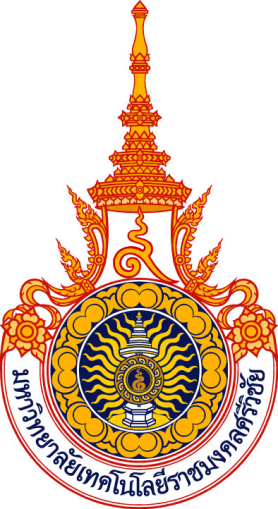 รายงานการประเมินตนเองระดับหลักสูตรประจำปีการศึกษา 2557(1 สิงหาคม 2557 ถึง 31 กรกฎาคม 2558)หลักสูตร.........................................สาขาวิชา........................................คณะ/วิทยาลัย................................มหาวิทยาลัยเทคโนโลยีราชมงคลศรีวิชัยขอรับรองว่าข้อความในรายงานผลการดำเนินงานของหลักสูตร....................................ถูกต้อง     เป็นความจริงทุกประการ....................................................................	ประธานหลักสูตร	วันที่.............................................................................................	อาจารย์ประจำหลักสูตร	วันที่.............................................................................................	อาจารย์ประจำหลักสูตร	วันที่.............................................................................................	อาจารย์ประจำหลักสูตร	วันที่.............................................................................................	อาจารย์ประจำหลักสูตร	วันที่.........................     .....................................................................     	.....................................................................    (.....................................................................)                (.....................................................................)   หัวหน้าภาควิชา.................................................	คณบดีคณะ.....................................................         วันที่...................................................                            วันที่...................................................หลักสูตร........................................สาขาวิชา............................(หลักสูตรใหม่/ปรับปรุง)พ.ศ. .............. (ระบุที่ปรับปรุงหลักสูตร/หลักสูตรใหม่)คณะ/วิทยาลัย.........................................................มหาวิทยาลัยเทคโนโลยีราชมงคลศรีวิชัยคำนำสารบัญหน้าบทสรุปผู้บริหาร	การรายงานผลการดำเนินงานของหลักสูตร หมวดที่ 1 ข้อมูลทั่วไป	 หมวดที่ 2 อาจารย์ หมวดที่ 3 นักศึกษาและบัณฑิต หมวดที่ 4 ข้อมูลผลการเรียนรายวิชาของหลักสูตรและคุณภาพการสอน             ในหลักสูตรข้อมูลผลการเรียนรายวิชาของหลักสูตร หมวดที่ 5 การบริหารหลักสูตร หมวดที่ 6 ข้อคิดเห็น และข้อเสนอแนะเกี่ยวกับคุณภาพหลักสูตรจากผู้ประเมิน หมวดที่ 7 แผนการดำเนินการเพื่อพัฒนาหลักสูตรภาคผนวกตารางที่ 1.1-1 จำนวนอาจารย์ประจำหลักสูตร (ตามที่เสนอใน มคอ.2)ตารางที่ 1.1-2 จำนวนอาจารย์ประจำหลักสูตร (ปัจจุบัน-กรณีมีการเปลี่ยนแปลง            	    จาก มคอ.2)ตารางที่ 1.1-3 จำนวนอาจารย์ผู้สอนที่เป็นอาจารย์ประจำในมหาวิทยาลัย     ปีการศึกษา 2557ตารางที่ 1.1-4 จำนวนอาจารย์ผู้สอนที่เป็นอาจารย์พิเศษจากภายนอกมหาวิทยาลัย              	    ปีการศึกษา 2557ตารางที่ 1.1-5 จำนวนอาจารย์ที่ปรึกษาวิทยานิพนธ์หลัก/การค้นคว้าอิสระ     ปีการศึกษา 2557ตารางที่ 1.1-6 จำนวนอาจารย์ที่ปรึกษาวิทยานิพนธ์ร่วม ปีการศึกษา 2557ตารางที่ 1.1-7 จำนวนอาจารย์ผู้สอบวิทยานิพนธ์ ปีการศึกษา 2557ตารางที่ 1.1-8 การตีพิมพ์เผยแพร่ผลงานของผู้สำเร็จการศึกษา ปีการศึกษา 2557ตารางที่ 11-9 ผลงานวิจัยของอาจารย์ที่ปรึกษาวิทยานิพนธ์และการค้นคว้าอิสระ                  นับรวมผลงาน 5 ปีย้อนหลังตารางที่ 1.1-10 ผลงานวิจัยของอาจารย์ที่ปรึกษาวิทยานิพนธ์และการค้นคว้าอิสระ                    ที่ได้รับการตีพิมพ์เผยแพร่ นับรวมผลงาน 5 ปีย้อนหลังตารางที่ 1.1-11 การดำเนินงานให้เป็นไปตามตัวบ่งชี้ผลการดำเนินงานเพื่อการประกัน                    คุณภาพหลักสูตรและการเรียนการสอนตามกรอบมาตรฐานคุณวุฒิระดับ                    อุดมศึกษาแห่งชาติ ประจำปีการศึกษา 2557ตารางที่ 2.2-1 บทความฉบับสมบูรณ์ที่ตีพิมพ์ในลักษณะใดลักษณะหนึ่ง                   ปีการศึกษา 2557หน้าตารางที่ 2.2-2 บทความฉบับสมบูรณ์ที่ตีพิมพ์ในรายงานสืบเนื่องจากการประชุม                  วิชาการระดับชาติ ปีการศึกษา 2557    ตารางที่ 2.2-3 บทความฉบับสมบูรณ์ที่ตีพิมพ์ในรายงานสืบเนื่องจากการประชุมวิชาการ                    ปีการศึกษา 2557ตารางที่ 2.2-4 บทความที่ตีพิมพ์ในวารสารวิชาการระดับชาติที่ปรากฏในฐานข้อมูล     TCI กลุ่มที่ 2  ปีการศึกษา 2557ตารางที่ 2.2-5 บทความที่ตีพิมพ์ในวารสารวิชาการระดับนานาชาติที่ไม่อยู่ในฐานข้อมูล                   ปีการศึกษา 2557ตารางที่ 2.2-6 บทความที่ตีพิมพ์ในวารสารวิชาการระดับนานาชาติที่ปรากฏในฐานข้อมูล    ระดับนานาชาติ ปีการศึกษา 2557ตารางที่ 2.2-7 งานสร้างสรรค์ที่มีการการเผยแพร่ ปีการศึกษา 2557	 ตารางที่ 4.2-1 บทความวิจัยหรือบทความวิชาการฉบับสมบูรณ์ที่ตีพิมพ์ในรายงาน			    สืบเนื่องจากการประชุมวิชาการ ปีการศึกษา 2557	 ตารางที่ 4.2-2 บทความวิจัยหรือบทความวิชาการฉบับสมบูรณ์ที่ตีพิมพ์และผลงานที่			    ได้รับการจดอนุสิทธิบัตร ปีการศึกษา 2557	 ตารางที่ 4.2-3 บทความวิจัยหรือบทความวิชาการที่ตีพิมพ์ในวารสารวิชาการที่ปรากฏ			    ในฐานข้อมูล TCI กลุ่มที่ 2 ปีการศึกษา 2557	 ตารางที่ 4.2-4 บทความวิจัยหรือบทความวิชาการที่ตีพิมพ์ในวารสารวิชาการระดับ		  	    นานาชาติที่ไม่อยู่ในฐานข้อมูล ปีการศึกษา 2557	 ตารางที่ 4.2-5 บทความวิจัยหรือบทความวิชาการที่ตีพิมพ์ในวารสารวิชาการระดับ			    นานาชาติที่ปรากฏในฐานข้อมูลระดับนานาชาติและได้รับการรับรองใน			    รูปแบบอื่น ๆ ปีการศึกษา 2557	 ตารางที่ 4.2-6 งานสร้างสรรค์ที่มีการเผยแพร่ ปีการศึกษา 2557	 ตารางที่ A  ผลการประเมินรายตัวบ่งชี้ตามองค์ประกอบคุณภาพ	 ตารางที่ B  การวิเคราะห์คุณภาพการศึกษาภายในระดับหลักสูตร	 ตารางที่ C  ประเด็นที่ต้องดำเนินการเร่งด่วน ระยะสั้น ระยะกลาง และระยะยาว                   และเป้าหมายการพัฒนา	 ตารางที่ D  แผนการพัฒนาที่สอดคล้องกับเป้าหมายบทสรุปผู้บริหารบรรยายสรุปภาพรวมของผลการประเมินตนเองเพื่อนำเสนอข้อมูลสำหรับผู้บริหารใช้ประกอบการศึกษารายงานการประเมินตนเองของหลักสูตร ตามรายองค์ประกอบโดยบรรยายในเชิงปริมาณและเชิงคุณภาพ นำเสนอจุดแข็ง จุดที่ควรพัฒนา และข้อเสนอแนะในการพัฒนา พร้อมทั้งนำเสนอแนวทางพัฒนาเร่งด่วน 3 – 5 ข้อ ในฐานะที่ท่านเป็นหัวหน้าหน่วยงาน โดยไม่ต้องคำนึงถึงข้อจำกัดด้านงบประมาณข้อมูลพื้นฐาน (ระบุความเป็นมาของการเปิดหลักสูตร/การเปิดสอน/การปรับปรุงหลักสูตร พ.ศ...และอื่น ๆ ที่เกี่ยวข้อง)............................................................................................................................................................................................................................................................................................................................................................................................................................................................................................................................................................................................................ ............................................................................................................................................................................................................................................................................................................................................................สรุปผลการประเมินตามองค์ประกอบคุณภาพบรรยายสรุปภาพรวมของผลการประเมินตนเองทั้งในเชิงปริมาณและเชิงคุณภาพในภาพรวมทั้งหมดทุกองค์ประกอบก่อนเพื่อให้ผู้บริหารมองผลการดำเนินงานในภาพรวม แล้วจึงแสดงข้อมูลสรุปในรายองค์ประกอบ..........................................................................................................................................................................................................................................................................................................................................................................................................................................................................................................................................องค์ประกอบที่ 1 : การกำกับมาตรฐาน..............................................................................................................................................................................................................................................................................................................................................................................................................................................................................................................................................องค์ประกอบที่ 2 : บัณฑิต.....................................................................................................................................................................................................................................................................................................................................................................................................................................................................................................................................................................องค์ประกอบที่ 3 : นักศึกษา.................................................................................................................................................................................................................................................................................................................................................................................................................................................................................................................................................................องค์ประกอบที่ 4 : อาจารย์..................................................................................................................................................................................................................................................................................................................................................................................................................................................................................................................................................................องค์ประกอบที่ 5 : หลักสูตร การเรียนการสอน การประเมินผู้เรียน.................................................................................................................................................................................................................................................................................................................................................................................................................................................................................................องค์ประกอบที่ 6 : สิ่งสนับสนุนการเรียนรู้.........................................................................................................................................................................................................................................................................................................................................................................................................................................................................................................................................สรุปจุดแข็ง จุดที่ควรพัฒนาและแนวทางพัฒนาจากผลการประเมินคุณภาพในเชิงวิเคราะห์ตามองค์ประกอบคุณภาพ.........................................................................................................................................................................................................................................................................................................................................................................................................................................................................................................................................สรุปจุดแข็งและแนวทางเสริมจุดแข็ง..........................................................................................................................................................................................................................................................................................................................................................................................................................................................................................................................................จุดที่ควรพัฒนาและข้อเสนอแนะ..........................................................................................................................................................................................................................................................................................................................................................................................................................................................................................................................................แนวทางพัฒนาเร่งด่วน 3 – 5 ข้อ ..........................................................................................................................................................................................................................................................................................................................................................................................................................................................................................................................................การรายงานผลการดำเนินงานของหลักสูตร ........................สาขาวิชา................พ.ศ.............คณะ........................................ มหาวิทยาลัยเทคโนโลยีราชมงคลศรีวิชัยประจำปีการศึกษา ...........................  วันที่รายงาน.......................................หมวดที่ 1ข้อมูลทั่วไปรหัสหลักสูตร...................................................อาจารย์ประจำหลักสูตร (รายละเอียดตารางที่ 1.1-1 , 1.1-2)อาจารย์ผู้สอน (อาจารย์ประจำภายในสถาบัน) (รายละเอียดตารางที่ 1.1-3)1.  …………………………………………………………………………………………...……………….2.   …………………………………………………………………………………………...……………….3.   …………………………………………………………………………………………...……………….4.   …………………………………………………………………………………………...……………….5.  …………………………………………………………………………………………...……………….6.  …………………………………………………………………………………………...……………….7.   …………………………………………………………………………………………...……………….8.   …………………………………………………………………………………………...……………….9.   …………………………………………………………………………………………...……………….10.  …………………………………………………………………………………………...……………….อาจารย์ผู้สอน (อาจารย์พิเศษภายนอกสถาบัน) (รายละเอียดตารางที่ 1.1-4)1.  …………………………………………………………………………………………...……………….2.   …………………………………………………………………………………………...……………….3.   …………………………………………………………………………………………...……………….4.   …………………………………………………………………………………………...……………….5.  …………………………………………………………………………………………...……………….สถานที่จัดการเรียนการสอน …………………………………………………………………………………………….การกำกับให้เป็นไปตามมาตรฐาน (ตัวบ่งชี้ 1.1)หมายเหตุ หลักสูตรระดับปริญญาตรี ประเมินองค์ประกอบที่ 1 ตามเกณฑ์การประเมิน ข้อ 1 ข้อ 2  ข้อ 11 และ ข้อ 12 หลักสูตรระดับบัณฑิตศึกษา ประเมินองค์ประกอบที่ 1 ตามเกณฑ์การประเมิน ข้อ 1 ถึง ข้อ 12 เกณฑ์การประเมินข้อ 4 ข้อ 5 ข้อ 6 ข้อ 7 และข้อ 9 กรณีที่คุณสมบัติ/ภาระงานของอาจารย์ประจำหลักสูตร อาจารย์ผู้สอน อาจารย์ที่ปรึกษาวิทยานิพนธ์หลัก และอาจารย์ที่ปรึกษาวิทยานิพนธ์ร่วม ไม่เป็นไปตามเกณฑ์ให้ระบุการขออนุมัติจากสภามหาวิทยาลัยด้วยสรุปผลการประเมินตนเอง องค์ประกอบที่ 1 : การกำกับมาตรฐานผลการวิเคราะห์จุดแข็งและจุดที่ควรพัฒนา องค์ประกอบที่ 1จุดแข็ง1.2.3.จุดที่ควรพัฒนา1.2.3.หมวดที่ 2อาจารย์อธิบายผลการดำเนินงานตามตัวบ่งชี้ต่อไปนี้เป้าหมายของปีนี้ 	: ....  คะแนน	ผลการประเมินตนเองครั้งนี้  	: ....  คะแนนเป้าหมายปีต่อไป  	: ....  คะแนน	ผลการดำเนินงาน   		 บรรลุเป้าหมาย    									  ไม่บรรลุเป้าหมายสรุปจำนวนอาจารย์ประจำหลักสูตรจำแนกตามคุณวุฒิการศึกษา ผลการประเมินตนเองครั้งนี้  	: ร้อยละ ....		เกณฑ์ประเมิน 	:  .......  คะแนนเป้าหมายของปีนี้ 		: ร้อยละ....		ผลการดำเนินงาน    บรรลุเป้าหมาย      ไม่บรรลุเป้าหมายเป้าหมายปีต่อไป  		: ร้อยละ....		เกณฑ์ประเมิน 	: ....... คะแนนสรุปจำนวนอาจารย์ประจำหลักสูตรจำแนกตามตำแหน่งทางวิชาการผลการประเมินตนเองครั้งนี้  	: ร้อยละ ....		เกณฑ์ประเมิน 	:  .......  คะแนนเป้าหมายของปีนี้ 		: ร้อยละ....		ผลการดำเนินงาน    บรรลุเป้าหมาย      ไม่บรรลุเป้าหมายเป้าหมายปีต่อไป  		: ร้อยละ....		เกณฑ์ประเมิน 	: ....... คะแนนสรุปผลงานวิชาการ/งานสร้างสรรค์ของอาจารย์ประจำหลักสูตรที่ตีพิมพ์เผยแพร่ผลการประเมินตนเองครั้งนี้  	: ร้อยละ ....		เกณฑ์ประเมิน 	:  .......  คะแนนเป้าหมายของปีนี้ 		: ร้อยละ....		ผลการดำเนินงาน    บรรลุเป้าหมาย      ไม่บรรลุเป้าหมายเป้าหมายปีต่อไป  		: ร้อยละ....		เกณฑ์ประเมิน 	: ....... คะแนนเป้าหมายของปีนี้ 	: ....  คะแนน	ผลการประเมินตนเองครั้งนี้  	: ....  คะแนนเป้าหมายปีต่อไป  	: ....  คะแนน	ผลการดำเนินงาน   		 บรรลุเป้าหมาย    									  ไม่บรรลุเป้าหมายสรุปผลการประเมินตนเอง องค์ประกอบที่ 4 : อาจารย์ผลการวิเคราะห์จุดแข็งและจุดที่ควรพัฒนา องค์ประกอบที่ 4จุดแข็ง1.2.3.จุดที่ควรพัฒนา1.2.3.หมวดที่ 3นักศึกษาและบัณฑิตข้อมูลนักศึกษาหมายเหตุ นักศึกษาที่อยู่เกินกว่าอายุของหลักสูตร ให้นับรวมอยู่ในช่องนักศึกษาตกค้างปัจจัยที่มีผลกระทบต่อจำนวนนักศึกษา …………………………………................................……………………………………..........................................................…............................................................................................................เป้าหมายของปีนี้ 	: ....  คะแนน	ผลการประเมินตนเองครั้งนี้  	: ....  คะแนนเป้าหมายปีต่อไป  	: ....  คะแนน	ผลการดำเนินงาน   		 บรรลุเป้าหมาย    									  ไม่บรรลุเป้าหมายเป้าหมายของปีนี้ 	: ....  คะแนน	ผลการประเมินตนเองครั้งนี้  	: ....  คะแนนเป้าหมายปีต่อไป  	: ....  คะแนน	ผลการดำเนินงาน   		 บรรลุเป้าหมาย    									  ไม่บรรลุเป้าหมายเป้าหมายของปีนี้ 	: ....  คะแนน	ผลการประเมินตนเองครั้งนี้  	: ....  คะแนนเป้าหมายปีต่อไป  	: ....  คะแนน	ผลการดำเนินงาน   		 บรรลุเป้าหมาย    									  ไม่บรรลุเป้าหมายสรุปผลการประเมินตนเอง องค์ประกอบที่ 3 : นักศึกษาผลการวิเคราะห์จุดแข็งและจุดที่ควรพัฒนา  องค์ประกอบที่ 3จุดแข็ง1.2.3.จุดที่ควรพัฒนา1.2.3.จำนวนผู้สำเร็จการศึกษาปัจจัยที่มีผลกระทบต่อการสำเร็จการศึกษา ……………………………..............................…................……………………...……………………………………………………………………………………………………………...……………………………………ภาวะการมีงานทำของบัณฑิตภายในเวลา 1 ปี รุ่นจบปีการศึกษา 2556 (ตัวบ่งชี้ 2.2 หลักสูตรระดับปริญญาตรี)วันที่สำรวจ ………………………   ผลการประเมินตนเองครั้งนี้  	: ร้อยละ ....		เกณฑ์ประเมิน 	:  .......  คะแนนเป้าหมายของปีนี้ 		: ร้อยละ....		ผลการดำเนินงาน    บรรลุเป้าหมาย      ไม่บรรลุเป้าหมายเป้าหมายปีต่อไป  		: ร้อยละ....		เกณฑ์ประเมิน 	: ....... คะแนนคุณภาพของบัณฑิตปริญญาตรี/โท รุ่นจบปีการศึกษา 2556 (ตัวบ่งชี้ 2.1 คุณภาพบัณฑิตตามกรอบมาตรฐานคุณวุฒิระดับอุดมศึกษาแห่งชาติ)ผลการประเมินตนเองครั้งนี้  	: ค่าเฉลี่ย........		เกณฑ์ประเมิน 	:  ............  คะแนนเป้าหมายของปีนี้ 		: ค่าเฉลี่ย........		ผลการดำเนินงาน    บรรลุเป้าหมาย      ไม่บรรลุเป้าหมายเป้าหมายปีต่อไป  		: ค่าเฉลี่ย........		เกณฑ์ประเมิน 	: ............... คะแนนการวิเคราะห์ผลที่ได้วิเคราะห์ผลการเปลี่ยนแปลงหรือแนวโน้มของการได้งานทำ โดยใช้ข้อมูลภาวะตลาดแรงงาน ภาวะเศรษฐกิจ และการเปรียบเทียบกับข้อมูลที่ผ่านมาและสถาบันอื่นที่เปิดสอนสาขา/สาขาวิชาเดียวกัน เพื่อเป็นข้อมูลในการพัฒนา/ปรับปรุงหลักสูตรการเผยแพร่ผลงานของนักศึกษาและผู้สำเร็จการศึกษาระดับบัณฑิตศึกษา (ตัวบ่งชี้ 2.2 หลักสูตรระดับปริญญาโท /เอก)สรุปผลงานของนักศึกษาและผู้สำเร็จการศึกษาในระดับปริญญาโทที่ได้รับการตีพิมพ์และหรือเผยแพร่ผลการประเมินตนเองครั้งนี้  	: ร้อยละ ....		เกณฑ์ประเมิน 	:  .......  คะแนนเป้าหมายของปีนี้ 		: ร้อยละ....		ผลการดำเนินงาน    บรรลุเป้าหมาย      ไม่บรรลุเป้าหมายเป้าหมายปีต่อไป  		: ร้อยละ....		เกณฑ์ประเมิน 	: ....... คะแนนสรุปผลการประเมินตนเอง องค์ประกอบที่ 2 : บัณฑิตผลการวิเคราะห์จุดแข็งและจุดที่ควรพัฒนา  องค์ประกอบที่ 2จุดแข็ง1.2.3.จุดที่ควรพัฒนา1.2.3.หมวดที่ 4ข้อมูลผลการเรียนรายวิชาของหลักสูตรและคุณภาพการสอนในหลักสูตรข้อมูลผลการเรียนรายวิชาของหลักสูตรสรุปผลรายวิชาศึกษาทั่วไปที่เปิดสอนในภาค/ปีการศึกษา (นำมาจาก มคอ5 ของแต่ละวิชา)สรุปผลรายวิชาเฉพาะที่เปิดสอนในภาค/ปีการศึกษา (นำมาจาก มคอ5 ของแต่ละวิชา)คุณภาพหลักสูตรการเรียนการสอนและการประเมินผลเป้าหมายของปีนี้ 	: ....  คะแนน	ผลการประเมินตนเองครั้งนี้  	: ....  คะแนนเป้าหมายปีต่อไป  	: ....  คะแนน	ผลการดำเนินงาน   		 บรรลุเป้าหมาย    									  ไม่บรรลุเป้าหมายเป้าหมายของปีนี้ 	: ....  คะแนน	ผลการประเมินตนเองครั้งนี้  	: ....  คะแนนเป้าหมายปีต่อไป  	: ....  คะแนน	ผลการดำเนินงาน   		 บรรลุเป้าหมาย    									  ไม่บรรลุเป้าหมายเป้าหมายของปีนี้ 	: ....  คะแนน	ผลการประเมินตนเองครั้งนี้  	: ....  คะแนนเป้าหมายปีต่อไป  	: ....  คะแนน	ผลการดำเนินงาน   		 บรรลุเป้าหมาย    									  ไม่บรรลุเป้าหมายผลการดำเนินงานตามกรอบมาตรฐานคุณวุฒิ (ตัวบ่งชี้ 5.4) (รายละเอียดตารางที่ 1.1-11)ผลการประเมินตนเองครั้งนี้  	: ร้อยละ ....		เกณฑ์ประเมิน 	:  .......  คะแนนเป้าหมายของปีนี้ 		: ร้อยละ....		ผลการดำเนินงาน    บรรลุเป้าหมาย      ไม่บรรลุเป้าหมายเป้าหมายปีต่อไป  		: ร้อยละ....		เกณฑ์ประเมิน 	: ....... คะแนนการวิเคราะห์รายวิชาที่มีผลการเรียนไม่ปกติ (นำมาจาก มคอ.5 ของแต่ละวิชา)รายวิชาที่ไม่ได้เปิดสอนในปีการศึกษา (นำมาจากตารางสอนในภาคนั้นๆ)รายวิชาที่สอนเนื้อหาไม่ครบในปีการศึกษา (นำมาจาก มคอ.5 ของแต่ละวิชา)คุณภาพของการสอนการประเมินรายวิชาที่เปิดสอนในปีที่รายงานรายวิชาที่มีการประเมินคุณภาพการสอน และแผนการปรับปรุงจากผลการประเมิน(นำมาจาก มคอ5 แต่ละวิชา)ผลการประเมินคุณภาพการสอนโดยรวม……………………………………………………………….............…………………………………………………….....................................................................................................................................ประสิทธิผลของกลยุทธ์การสอน การปฐมนิเทศอาจารย์ใหม่การปฐมนิเทศเพื่อชี้แจงหลักสูตร มี 	ไม่มี จำนวนอาจารย์ใหม่ ………………………. จำนวนอาจารย์ที่เข้าร่วมปฐมนิเทศ …………………กิจกรรมการพัฒนาวิชาชีพของอาจารย์และบุคลากรสายสนับสนุนสรุปผลการประเมินตนเอง องค์ประกอบที่ 5 : หลักสูตร การเรียนการสอน การประเมินผู้เรียนผลการวิเคราะห์จุดแข็งและจุดที่ควรพัฒนา องค์ประกอบที่ 5จุดแข็ง1.2.3.จุดที่ควรพัฒนา1.2.3.หมวดที่ 5  การบริหารหลักสูตรการบริหารหลักสูตรสิ่งสนับสนุนการเรียนรู้เป้าหมายของปีนี้ 	: ....  คะแนน	ผลการประเมินตนเองครั้งนี้  	: ....  คะแนนเป้าหมายปีต่อไป  	: ....  คะแนน	ผลการดำเนินงาน   		 บรรลุเป้าหมาย    									  ไม่บรรลุเป้าหมายสรุปผลการประเมินตนเอง องค์ประกอบที่ 6 : สิ่งสนับสนุนการเรียนรู้ผลการวิเคราะห์จุดแข็งและจุดที่ควรพัฒนา  องค์ประกอบที่ 6จุดแข็ง1.2.3.จุดที่ควรพัฒนา1.2.3.หมวดที่ 6ข้อคิดเห็น และข้อเสนอแนะเกี่ยวกับคุณภาพหลักสูตรจากผู้ประเมินสรุปการประเมินหลักสูตรการประเมินจากผู้ที่สำเร็จการศึกษา  (รายงานตามปีที่สำรวจ) วันที่สำรวจ ............................. การประเมินจากผู้มีส่วนเกี่ยวข้อง (ผู้ใช้บัณฑิต)หมวดที่ 7แผนการดำเนินการเพื่อพัฒนาหลักสูตรความก้าวหน้าของการดำเนินงานตามแผนที่เสนอในรายงานของปีที่ผ่านมาข้อเสนอในการพัฒนาหลักสูตรข้อเสนอในการปรับโครงสร้างหลักสูตร (จำนวนหน่วยกิต รายวิชาแกน รายวิชาเลือกฯ)      ……………………..................................…………………………………………………………………………………      ……………………..................................…………………………………………………………………………………ข้อเสนอในการเปลี่ยนแปลงรายวิชา (การเปลี่ยนแปลง เพิ่มหรือลดเนื้อหาในรายวิชา การเปลี่ยนแปลงวิธีการสอนและการประเมินสัมฤทธิผลรายวิชาฯ)……………………..................................………………………………………………………………………………………………………..................................…………………………………………………………………………………กิจกรรมการพัฒนาคณาจารย์และบุคลากรสายสนับสนุน    ……………………..................................………………………………………………………………………………………………………..................................…………………………………………………………………………………แผนปฏิบัติการใหม่สำหรับปี………………ระบุแผนการปฏิบัติการแต่ละแผน วันที่คาดว่าจะสิ้นสุดแผน  และผู้รับผิดชอบ…………………………………………………แบบรับรองความถูกต้องสมบูรณ์ของข้อมูลขอรับรองว่าข้อมูลที่นำเสนอในรายงานฉบับนี้ได้มีการดำเนินการจริง  1. เป็นอาจารย์ประจำหลักสูตรนี้เพียงหลักสูตรเดียว โดยไม่ได้ประจำหลักสูตรอื่น ๆ อีก  2. มีประสบการณ์ผลงานวิจัย(ระบุชื่อเจ้าของผลงาน  ชื่อผลงาน ปีที่ตีพิมพ์เผยแพร่ผลงาน)อาจารย์ประจำหลักสูตรคนที่หนึ่ง1……………………………………………………………………..……….      2……………………………………………………………………..……….      3……………………………………………………………………..……….          อาจารย์ประจำหลักสูตรคนที่สอง1……………………………………………………………………..……….      2……………………………………………………………………..……….      3……………………………………………………………………..……….          อาจารย์ประจำหลักสูตรคนที่สาม1……………………………………………………………………..……….      2……………………………………………………………………..……….      3……………………………………………………………………..……….          อาจารย์ประจำหลักสูตรคนที่สี่1……………………………………………………………………..……….      2……………………………………………………………………..……….      3……………………………………………………………………..……….          อาจารย์ประจำหลักสูตรคนที่ห้า1……………………………………………………………………..……….      2……………………………………………………………………..……….      3……………………………………………………………………..……….        3. เป็นอาจารย์ที่ปรึกษาวิทยานิพนธ์หรือการค้นคว้าอิสระของหลักสูตรนี้เท่านั้น  โดยมีนักศึกษาอยู่ในความดูแลปีการศึกษานี้จำนวนทั้งสิ้น………..…คน   (ระบุชื่อนักศึกษา  ชื่อวิทยานิพนธ์/การค้นคว้าอิสระ และดุษฎีนิพนธ์)อาจารย์ประจำหลักสูตรคนที่ 1 : ……………………………………………………………………………...ลายเซ็น : …………………………………………………… วันที่รายงาน……………………………….….…..อาจารย์ประจำหลักสูตรคนที่ 2 : ……………………………………………………………………………...ลายเซ็น : …………………………………………………… วันที่รายงาน……………………………….……..อาจารย์ประจำหลักสูตรคนที่ 3 : ……………………………………………………………………………...ลายเซ็น : …………………………………………………… วันที่รายงาน……………………………….……..อาจารย์ประจำหลักสูตรคนที่ 4 : ……………………………………………………………………………...ลายเซ็น : …………………………………………………… วันที่รายงาน……………………………….……..อาจารย์ประจำหลักสูตรคนที่ 5 : ……………………………………………………………………………...ลายเซ็น : …………………………………………………… วันที่รายงาน………………………………….…..เห็นชอบโดย : …………………………………………………………………………….(หัวหน้าภาควิชา)ลายเซ็น : …………………………………………………… วันที่รายงาน…………………………………..เห็นชอบโดย : …………………………………………………………………………….(คณบดี)ลายเซ็น : …………………………………………………… วันที่รายงาน…………………………………..ภาคผนวก ตารางประกอบการเก็บข้อมูลการประเมินระดับหลักสูตรองค์ประกอบที่ 1 การกำกับมาตรฐานตารางที่ 1.1-1 จำนวนอาจารย์ประจำหลักสูตร (ตามที่เสนอใน มคอ. 2)ตารางที่ 1.1-2 จำนวนอาจารย์ประจำหลักสูตร (ปัจจุบัน-กรณีมีการเปลี่ยนแปลงจาก มคอ. 2)ตารางที่ 1.1-3 จำนวนอาจารย์ผู้สอน ที่เป็นอาจารย์ประจำในมหาวิทยาลัย ปีการศึกษา 2557ตารางที่ 1.1-4 จำนวนอาจารย์ผู้สอน ที่เป็นอาจารย์พิเศษจากภายนอกมหาวิทยาลัย  ปีการศึกษา 2557ตารางที่ 1.1-5 จำนวนอาจารย์ที่ปรึกษาวิทยานิพนธ์หลัก/การค้นคว้าอิสระ ปีการศึกษา 2557ตารางที่ 1.1-6 จำนวนอาจารย์ที่ปรึกษาวิทยานิพนธ์ร่วม ปีการศึกษา 2557ตารางที่ 1.1-7 จำนวนอาจารย์ผู้สอบวิทยานิพนธ์ ปีการศึกษา 2557ตารางที่ 1.1-8 การตีพิมพ์เผยแพร่ผลงานของผู้สำเร็จการศึกษา ปีการศึกษา 2557ตารางที่ 1.1-9 ผลงานวิจัยของอาจารย์ที่ปรึกษาวิทยานิพนธ์และการค้นคว้าอิสระ นับรวมผลงาน 5 ปีย้อนหลังตารางที่ 1.1-10 ผลงานวิจัยของอาจารย์ที่ปรึกษาวิทยานิพนธ์และการค้นคว้าอิสระ ที่ได้รับการตีพิมพ์เผยแพร่ นับรวมผลงาน 5 ปีย้อนหลังตารางที่ 1.1-11 การดำเนินงานให้เป็นไปตามตัวบ่งชี้ผลการดำเนินงานเพื่อการประกันคุณภาพหลักสูตรและการเรียนการสอนตามกรอบมาตรฐานคุณวุฒิระดับอุดมศึกษาแห่งชาติ ประจำปีการศึกษา 2557องค์ประกอบที่ 2 บัณฑิตตัวบ่งชี้ 2.2 (ปริญญาโท) ผลงานของนักศึกษาและผู้สำเร็จการศึกษาในระดับปริญญาโทที่ได้รับการตีพิมพ์หรือเผยแพร่ตารางที่ 2.2-1 บทความฉบับสมบูรณ์ที่ตีพิมพ์ในลักษณะใดลักษณะหนึ่ง ปีการศึกษา 2557 (1 ส.ค. 57-31 ก.ค..58) (ค่าน้ำหนัก 0.10)ตารางที่ 2.2-2 บทความฉบับสมบูรณ์ที่ตีพิมพ์ในรายงานสืบเนื่องจากการประชุมวิชาการระดับชาติ ปีการศึกษา 2557 (1 ส.ค. 57-31 ก.ค..58) (ค่าน้ำหนัก 0.20)ตารางที่ 2.2-3 บทความฉบับสมบูรณ์ที่ตีพิมพ์ในรายงานสืบเนื่องจากการประชุมวิชาการ ปีการศึกษา 2557 (1 ส.ค. 57-31 ก.ค..58) (ค่าน้ำหนัก 0.40)ตารางที่ 2.2-4 บทความที่ตีพิมพ์ในวารสารวิชาการะดับชาติที่ปรากฏในฐานข้อมูลTCI กลุ่มที่ 2 ปีการศึกษา 2557 (1 ส.ค. 57-31 ก.ค..58)  (ค่าน้ำหนัก 0.60)ตารางที่ 2.2-5 บทความที่ตีพิมพ์ในวารสารวิชาการระดับนานาชาติที่ไม่อยู่ในฐานข้อมูล ปีการศึกษา 2557 (1 ส.ค. 57-31 ก.ค..58)  (ค่าน้ำหนัก 0.80)ตารางที่ 2.2-6 บทความที่ตีพิมพ์ในวารสารวิชาการระดับนานาชาติที่ปรากฏในฐานข้อมูลระดับนานาชาติ ปีการศึกษา 2557 (1 ส.ค. 57-31 ก.ค..58) (ค่าน้ำหนัก 1.00)ตารางที่ 2.2-7 งานสร้างสรรค์ที่มีการเผยแพร่ ปีการศึกษา 2557 (1 ส.ค. 57-31 ก.ค..58)องค์ประกอบที่ 4 อาจารย์ตัวบ่งชี้ที่ 4.2 คุณภาพอาจารย์ตารางที่ 4.2-1 บทความวิจัยหรือบทความวิชาการฉบับสมบูรณ์ที่ตีพิมพ์ในรายงานสืบเนื่องจากการประชุมวิชาการ ปีการศึกษา 2557 (1 ส.ค. 57-31 ก.ค..58) (ค่าน้ำหนัก 0.20)ตารางที่ 4.2-2 บทความวิจัยหรือบทความวิชาการฉบับสมบูรณ์ที่ตีพิมพ์ และผลงานที่ได้รับการจดอนุสิทธิบัตรปีการศึกษา 2557 (1 ส.ค. 57-31 ก.ค..58) (ค่าน้ำหนัก 0.40)ตารางที่ 4.2-3 บทความวิจัยหรือบทความวิชาการที่ตีพิมพ์ในวารสารวิชาการที่ปรากฏในฐานข้อมูล TCI กลุ่มที่ 2 ปีการศึกษา 2557 (1 ส.ค. 57-31 ก.ค..58) (ค่าน้ำหนัก 0.60)ตารางที่ 4.2-4 บทความวิจัยหรือบทความวิชาการที่ตีพิมพ์ในวารสารวิชาการระดับนานาชาติที่ไม่อยู่ในฐานข้อมูล ปีการศึกษา 2557 (1 ส.ค. 57-31 ก.ค..58) (ค่าน้ำหนัก 0.80)ตารางที่ 4.2-5 บทความวิจัยหรือบทความวิชาการที่ตีพิมพ์ในวารสารวิชาการระดับนานาชาติที่ปรากฏในฐานข้อมูลระดับนานาชาติ และได้รับการรับรองในรูปแบบอื่นๆ      ปีการศึกษา 2557 (1 ส.ค. 57-31 ก.ค..58)  (ค่าน้ำหนัก 1.00)ตารางที่ 4.2-6 งานสร้างสรรค์ที่มีการเผยแพร่ ปีการศึกษา 2557 (1 ส.ค. 57-31 ก.ค..58)ส่วนสรุปผลการประเมิน และทิศทางการพัฒนาสรุปผลการประเมินตารางที่ B  การวิเคราะห์คุณภาพการศึกษาภายในระดับหลักสูตรทิศทางการพัฒนาตารางที่ C ประเด็นที่ต้องดำเนินการเร่งด่วน ระยะสั้น ระยะกลาง และระยะยาว และเป้าหมายการพัฒนามคอ. 2ปัจจุบันหมายเหตุ(ระบุครั้งที่/วันที่ผ่านสภามหาวิทยาลัย)1. 1. 2.  2.  3.3.4.4.5.5.เกณฑ์การประเมินเกณฑ์การประเมินผลการดำเนินงานหลักฐาน/  ตารางอ้างอิง1จำนวนอาจารย์ประจำหลักสูตรตารางที่ 1.1-1ตารางที่ 1.1-22คุณสมบัติของอาจารย์ประจำหลักสูตรตารางที่ 1.1-23คุณสมบัติของอาจารย์ผู้รับผิดชอบหลักสูตรตารางที่ 1.1-24คุณสมบัติของอาจารย์ผู้สอนตารางที่ 1.1-3ตารางที่ 1.1-45คุณสมบัติของอาจารย์ที่ปรึกษาวิทยานิพนธ์หลักและอาจารย์ที่ปรึกษาการค้นคว้าอิสระตารางที่ 1.1-56คุณสมบัติของอาจารย์ที่ปรึกษาวิทยานิพนธ์ร่วม (ถ้ามี)ตารางที่ 1.1-67คุณสมบัติของอาจารย์ผู้สอบวิทยานิพนธ์  ตารางที่ 1.1-78การตีพิมพ์เผยแพร่ผลงานของผู้สำเร็จการศึกษาตารางที่ 1.1-89ภาระงานอาจารย์ที่ปรึกษาวิทยานิพนธ์และการค้นคว้าอิสระในระดับบัณฑิตศึกษาตารางที่ 1.1-510อาจารย์ที่ปรึกษาวิทยานิพนธ์และการค้นคว้าอิสระในระดับบัณฑิตศึกษามีผลงานวิจัยอย่างต่อเนื่องและสม่ำเสมอตารางที่ 1.1-9 ตารางที่ 1.1-1011การปรับปรุงหลักสูตรตามรอบระยะเวลาที่กำหนด(ระบุว่ามีการปรับปรุงหลักสูตรครั้งสุดท้ายเมื่อใด)12การดำเนินงานให้เป็นไปตามตัวบ่งชี้ผลการดำเนินงานเพื่อการประกันคุณภาพหลักสูตรและการเรียนการสอนตามกรอบมาตรฐานคุณวุฒิระดับอุดมศึกษาแห่งชาติตารางที่ 1.1-1112.1  อาจารย์ประจำหลักสูตรอย่างน้อยร้อยละ 80 มีส่วนร่วมในการประชุมเพื่อวางแผน ติดตามและทบทวนการดำเนินงานหลักสูตร12.2 มีรายละเอียดของหลักสูตร ตามแบบ มคอ.2 ที่สอดคล้องกับกรอบมาตรฐานคุณวุฒิแห่งชาติหรือมาตรฐานคุณวุฒิสาขา/สาขาวิชา12.3 มีรายละเอียดของกระบวนวิชาและรายละเอียดของประสบการณ์ภาคสนาม (ถ้ามี) ตามแบบ มคอ.3 และ มคอ.4 อย่างน้อยก่อนการเปิดสอนในแต่ละภาคการศึกษาให้ครบทุกกระบวนวิชา12.4 จัดทำรายงานผลการดำเนินการของกระบวนวิชาและรายงานผลการดำเนินการของประสบการณ์ภาคสนาม ตามแบบ มคอ.5 และ มคอ.6 ภายใน 30 วัน หลังสิ้นสุดภาคการศึกษาที่เปิดสอนให้ครบทุกกระบวนวิชา12.5 จัดทำรายงานผลการดำเนินการของหลักสูตรตามแบบ มคอ.7 ภายใน 60 วัน หลังสิ้นสุดปีการศึกษาตัวบ่งชี้เป้าหมายผลการดำเนินงานผลการประเมิน1.1ผ่าน ผ่าน ไม่ผ่าน หลักสูตรได้มาตรฐาน หลักสูตรไม่ได้มาตรฐานตัวบ่งชี้ระบบกลไกและผลการดำเนินงานหลักฐาน/ตารางอ้างอิงการบริหารและพัฒนาอาจารย์ (ตัวบ่งชี้ 4.1)อธิบายผลการดำเนินงาน-ระบบการรับและแต่งตั้งอาจารย์ประจำหลักสูตร ....................................................................................-ระบบการบริหารอาจารย์ ....................................................................................-ระบบการส่งเสริมและพัฒนาอาจารย์ ....................................................................................ตัวบ่งชี้ผลการดำเนินงาน (ร้อยละ)หลักฐาน/ตารางอ้างอิงคุณภาพอาจารย์(ตัวบ่งชี้ 4.2)- ร้อยละอาจารย์ที่มีวุฒิปริญญาเอก ตารางที่ 1.1-2- ร้อยละอาจารย์ที่มีตำแหน่งทางวิชาการ ตารางที่ 1.1-2- ผลงานวิชาการของอาจารย์ ตารางที่ 4.2-1-ตารางที่ 4.2-6จำนวนอาจารย์ตามคุณวุฒิการศึกษาหน่วยวัดผลการดำเนินงานหลักฐาน/ตารางอ้างอิงอาจารย์วุฒิปริญญาตรีคนตารางที่ 1.1-2อาจารย์วุฒิปริญญาโทคนตารางที่ 1.1-2อาจารย์วุฒิปริญญาเอกคนตารางที่ 1.1-2รวมจำนวนอาจารย์ประจำทั้งหมด (นับรวมที่ลาศึกษาต่อ)คนตารางที่ 1.1-2ร้อยละอาจารย์ประจำที่มีวุฒิปริญญาตรีร้อยละร้อยละอาจารย์ประจำที่มีวุฒิปริญญาโทร้อยละร้อยละอาจารย์ประจำที่มีวุฒิปริญญาเอกร้อยละจำนวนอาจารย์ตามคุณวุฒิการศึกษาหน่วยวัดผลการดำเนินงานหลักฐาน/ตารางอ้างอิงศาสตราจารย์คนตารางที่ 1.1-2รองศาสตราจารย์คนตารางที่ 1.1-2ผู้ช่วยศาสตราจารย์ คนตารางที่ 1.1-2อาจารย์ที่ไม่มีตำแหน่งทางวิชาการคนตารางที่ 1.1-2รวมจำนวนอาจารย์ประจำทั้งหมด (นับรวมที่ลาศึกษาต่อ)ร้อยละตารางที่ 1.1-2รวมอาจารย์ประจำที่มีตำแหน่งวิชาการ ( ผศ. , รศ. และ ศ.)ร้อยละร้อยละอาจารย์ประจำที่มีตำแหน่งวิชาการ (ผศ. , รศ. และ ศ.) ร้อยละประเภทผลงานวิชาการ/งานสร้างสรรค์ของอาจารย์ประจำหลักสูตร ระดับปริญญา............(ตรี/โท/เอก)น้ำหนักจำนวนผลรวมถ่วงน้ำหนักหลักฐาน/ตารางอ้างอิง1.1. บทความวิจัยฉบับสมบูรณ์ที่ตีพิมพ์ในรายงานสืบเนื่องจากการประชุมวิชาการระดับชาติ0.20ตารางที่ 4.2-11.2บทความวิชาการฉบับสมบูรณ์ที่ตีพิมพ์ในรายงานสืบเนื่องจากการประชุมวิชาการระดับชาติ0.20ตารางที่ 4.2-12.1บทความวิจัยฉบับสมบูรณ์ที่ตีพิมพ์ในรายงานสืบเนื่องจากการประชุมวิชาการระดับนานาชาติ0.40ตารางที่ 4.2-22.2บทความวิชาการฉบับสมบูรณ์ที่ตีพิมพ์ในรายงานสืบเนื่องจากการประชุมวิชาการระดับนานาชาติ0.40ตารางที่ 4.2.22.3บทความวิจัยฉบับสมบูรณ์ที่ตีพิมพ์ในวารสารทางวิชาการที่ไม่อยู่ในประกาศของ ก.พ.อ.แต่สถาบันนำเสนอสภาสถาบันเพื่ออนุมัติและจัดทำเป็นประกาศให้ทราบเป็นการทั่วไป และแจ้งให้ กพอ./กกอ. ทราบภายใน 30 วันนับแต่วันที่ออกประกาศ0.40ตารางที่ 4.2.22.4บทความวิชาการฉบับสมบูรณ์ที่ตีพิมพ์ในวารสารทางวิชาการที่ไม่อยู่ในประกาศของ ก.พ.อ.แต่สถาบันนำเสนอสภาสถาบันเพื่ออนุมัติและจัดทำเป็นประกาศให้ทราบเป็นการทั่วไปและแจ้งให้ กพอ./กกอ. ทราบภายใน 30 วันนับแต่วันที่ออกประกาศ0.40ตารางที่ 4.2.22.5 ผลงานที่ได้รับการจดอนุสิทธิบัตร0.40ตารางที่ 4.2.23.1 บทความวิจัยที่ตีพิมพ์ในวารสารวิชาการที่ปรากฏในฐานข้อมูล TCI กลุ่มที่ 20.60ตารางที่ 4.2.33.2บทความวิชาการที่ตีพิมพ์ในวารสารวิชาการที่ปรากฏในฐานข้อมูล TCI กลุ่มที่ 20.60ตารางที่ 4.2.34.1บทความวิจัยที่ตีพิมพ์ในวารสารวิชาการระดับนานาชาติที่ไม่อยู่ในฐานข้อมูลตามประกาศ ก.พ.อ.แต่สถาบันนำเสนอสภาสถาบันเพื่ออนุมัติและจัดทำเป็นประกาศให้ทราบเป็นการทั่วไปและแจ้งให้ กพอ./กกอ. ทราบภายใน 30 วันนับแต่วันที่ออกประกาศ0.80ตารางที่ 4.2.44.2บทความวิชาการที่ตีพิมพ์ในวารสารวิชาการระดับนานาชาติที่ไม่อยู่ในฐานข้อมูลตามประกาศ ก.พ.อ.แต่สถาบันนำเสนอสภาสถาบันเพื่ออนุมัติและจัดทำเป็นประกาศให้ทราบเป็นการทั่วไปและแจ้งให้ กพอ./กกอ. ทราบภายใน 30 วันนับแต่วันที่ออกประกาศ0.80ตารางที่ 4.2.44.3 บทความวิจัยที่ตีพิมพ์ในวารสารวิชาการที่ปรากฏในฐานข้อมูล TCI กลุ่มที่ 10.80ตารางที่ 4.2.44.4 บทความวิชาการที่ตีพิมพ์ในวารสารวิชาการที่ปรากฏในฐานข้อมูลTCI กลุ่มที่ 10.80ตารางที่ 4.2.45.1บทความวิจัยที่ตีพิมพ์ในวารสารวิชาการระดับนานาชาติที่ปรากฏในฐานข้อมูลระดับนานาชาติตามประกาศ ก.พ.อ. หรือระเบียบคณะกรรมการการอุดมศึกษา ว่าด้วย หลักเกณฑ์การพิจารณาวารสารทางวิชาการสำหรับการเผยแพร่ผลงานทางวิชาการ พ.ศ. 25561.00ตารางที่ 4.2.55.2 บทความวิชาการที่ตีพิมพ์ในวารสารวิชาการระดับนานาชาติที่ปรากฏในฐานข้อมูลระดับนานาชาติตามประกาศ ก.พ.อ. หรือระเบียบคณะกรรมการการอุดมศึกษา ว่าด้วย หลักเกณฑ์การพิจารณาวารสารทางวิชาการสำหรับการเผยแพร่ผลงานทางวิชาการ พ.ศ. 25561.00ตารางที่ 4.2.55.3 ผลงานที่ได้รับการจดสิทธิบัตร1.00ตารางที่ 4.2.55.4 ผลงานวิชาการรับใช้สังคมที่ได้รับการประเมินผ่านการประเมินตำแหน่งทางวิชาการแล้ว1.00ตารางที่ 4.2.55.5 ผลงานวิจัยที่หน่วยงานหรือองค์กรระดับชาติว่าจ้างให้ดำเนินการ1.00ตารางที่ 4.2.55.6 ผลงานค้นพบพันธุ์พืช พันธุ์สัตว์ ที่ค้นพบใหม่และได้รับการจดทะเบียน1.00ตารางที่ 4.2.55.7 ตำราหรือหนังสือหรืองานแปลที่ได้รับการประเมินผ่านเกณฑ์การขอตำแหน่งทางวิชาการแล้ว1.00ตารางที่ 4.2.55.8 ตำราหรือหนังสือหรืองานแปลที่ผ่านการพิจารณาตามหลักเกณฑ์การประเมินตำแหน่งทางวิชาการแต่ไม่ได้นำมาขอรับการประเมินตำแหน่งทางวิชาการ1.00ตารางที่ 4.2.56. งานสร้างสรรค์ที่มีการเผยแพร่สู่สาธารณะในลักษณะใดลักษณะหนึ่ง หรือผ่านสื่ออิเล็กทรอนิกส์ online0.20ตารางที่ 4.2.67. งานสร้างสรรค์ที่ได้รับการเผยแพร่ในระดับสถาบัน0.40ตารางที่ 4.2.68. งานสร้างสรรค์ที่ได้รับการเผยแพร่ในระดับชาติ0.60ตารางที่ 4.2.69. งานสร้างสรรค์ที่ได้รับการเผยแพร่ในระดับความร่วมมือระหว่างประเทศ0.80ตารางที่ 4.2.610. งานสร้างสรรค์ที่ได้รับการเผยแพร่ในระดับภูมิภาคอาเซียน/นานาชาติ1.00ตารางที่ 4.2.6จำนวนอาจารย์ประจำหลักสูตรทั้งหมดจำนวนผลงานวิชาการทั้งหมดจำนวนผลงานสร้างสรรค์ทั้งหมดผลรวมถ่วงน้ำหนักของผลงานวิชาการของอาจารย์ประจำหลักสูตรผลรวมถ่วงน้ำหนักของผลงานสร้างสรรค์ของอาจารย์ประจำหลักสูตรร้อยละของผลรวมถ่วงน้ำหนักของผลงานวิชาการของอาจารย์ประจำหลักสูตรร้อยละของผลรวมถ่วงน้ำหนักของผลงานสร้างสรรค์ของอาจารย์ประจำหลักสูตรค่าร้อยละของผลรวมถ่วงน้ำหนักของผลงานวิชาการของอาจารย์ประจำหลักสูตรค่าร้อยละของผลรวมถ่วงน้ำหนักของผลงานสร้างสรรค์ของอาจารย์ประจำหลักสูตรตัวบ่งชี้ระบบกลไกและผลการดำเนินงานหลักฐาน/ตารางอ้างอิงผลที่เกิดกับอาจารย์(ตัวบ่งชี้ 4.3)แสดงผลที่เกิด- การคงอยู่ของอาจารย์   ………………………………..…….........................................- ความพึงพอใจของอาจารย์ต่อการบริหารหลักสูตร………………………………..…….........................................ตัวบ่งชี้เป้าหมายผลการดำเนินงานคะแนนการประเมิน4.14.2(ค่าเฉลี่ย 3 ตัวบ่งชี้ (1) – (3))4.2 (1)4.2 (2)4.2 (3)4.3ปีการศึกษาที่รับเข้า(ตั้งแต่ปีการศึกษาที่เริ่มใช้หลักสูตร)จำนวนนักศึกษาคงอยู่ (จำนวนจริง) ในแต่ละปีการศึกษาจำนวนนักศึกษาคงอยู่ (จำนวนจริง) ในแต่ละปีการศึกษาจำนวนนักศึกษาคงอยู่ (จำนวนจริง) ในแต่ละปีการศึกษาจำนวนนักศึกษาคงอยู่ (จำนวนจริง) ในแต่ละปีการศึกษาจำนวนนักศึกษาคงอยู่ (จำนวนจริง) ในแต่ละปีการศึกษาจำนวนนักศึกษาคงอยู่ (จำนวนจริง) ในแต่ละปีการศึกษาจำนวนนักศึกษาคงอยู่ (จำนวนจริง) ในแต่ละปีการศึกษาปีการศึกษาที่รับเข้า(ตั้งแต่ปีการศึกษาที่เริ่มใช้หลักสูตร)ชั้นปีที่ 1ชั้นปีที่ 2ชั้นปีที่ 3ชั้นปีที่ 4ชั้นปีที่ 5ชั้นปีที่ 6ตกค้าง25532554255525562557ตัวบ่งชี้ระบบกลไกและผลการดำเนินงานหลักฐาน/ตารางอ้างอิงการรับนักศึกษา(ตัวบ่งชี้ 3.1)อธิบายผลการดำเนินงาน- การรับนักศึกษา………………………………………..……....................................- การเตรียมความพร้อมก่อนเข้าศึกษา  ………………………..............................................................ตัวบ่งชี้ระบบกลไกและผลการดำเนินงานหลักฐาน/ตารางอ้างอิงการส่งเสริมและพัฒนานักศึกษา(ตัวบ่งชี้ 3.2)อธิบายผลการดำเนินงาน- การควบคุมการดูแลการให้คำปรึกษาวิชาการและแนะแนวแก่นักศึกษาในระดับปริญญาตรี………………………………....................................................- การควบคุมดูแลการให้คำปรึกษาวิทยานิพนธ์แก่บัณฑิตศึกษา…………………………………….…..........................................- การพัฒนาศักยภาพนักศึกษาและการเสริมสร้างทักษะการเรียนรู้ในศตวรรษที่ 21……………………………………..............................................ตัวบ่งชี้ระบบกลไกและผลการดำเนินงานหลักฐาน/ตารางอ้างอิงผลที่เกิดกับนักศึกษา(ตัวบ่งชี้ 3.3)แสดงผลที่เกิด- การคงอยู่  …………………………………………….....................................- การสำเร็จการศึกษา ………………………………………...........................................- ความพึงพอใจและผลการจัดการข้อร้องเรียนของนักศึกษา……………………………………………………………….…............ตัวบ่งชี้เป้าหมายผลการดำเนินงานคะแนนการประเมิน3.13.23.3ปีการศึกษาที่รับเข้า(ตั้งแต่ปีการศึกษาที่เริ่มใช้หลักสูตร)ปีการศึกษาที่สำเร็จการศึกษา53545556ค่าเฉลี่ยจำนวนจบในรุ่นจำนวนรับเข้าในรุ่นร้อยละของจำนวนที่รับเข้าในรุ่น จำนวนจบในรุ่น   x 100 จำนวนรับเข้าในรุ่นข้อมูลพื้นฐานจำนวนร้อยละหลักฐาน/ตารางประกอบจำนวนบัณฑิตทั้งหมดจำนวนบัณฑิตที่ตอบแบบสำรวจจำนวนบัณฑิตที่ได้งานทำหลังสำเร็จการศึกษา(ไม่นับรวมผู้ประกอบอาชีพอิสระ)ตรงสาขาที่เรียนไม่ตรงสาขาที่เรียนจำนวนบัณฑิตที่ประกอบอาชีพอิสระจำนวนผู้สำเร็จการศึกษาที่มีงานทำก่อนเข้าศึกษาจำนวนบัณฑิตที่ศึกษาต่อจำนวนบัณฑิตที่อุปสมบทจำนวนบัณฑิตที่เกณฑ์ทหารร้อยละของบัณฑิตที่ได้งานทำหรือประกอบอาชีพอิสระภายใน 1 ปีลำดับที่ข้อมูลพื้นฐานประกอบตัวบ่งชี้ผลรวมค่าคะแนนจำนวนข้อที่ตอบค่าเฉลี่ย/คน/ร้อยละหลักฐาน/ตารางประกอบ1ผลการประเมินจากความพึงพอใจของนายจ้าง (เฉลี่ยจากเต็ม 5 คะแนน)  (1)ด้านคุณธรรมจริยธรรม  (2)ด้านความรู้  (3)ด้านทักษะทางปัญญา  (4)ด้านทักษะความสัมพันธ์ระหว่างบุคคล  (5)ด้านทักษะการวิเคราะห์เชิงตัวเลขการสื่อสารและการใช้เทคโนโลยีสารสนเทศ  (6) ตามที่องค์กรวิชาชีพกำหนด/ตาม มคอ.2 ของแต่ละหลักสูตร2จำนวนผู้สำเร็จการศึกษาในหลักสูตร ทั้งหมด (คน)จำนวนผู้สำเร็จการศึกษาในหลักสูตร ทั้งหมด (คน)จำนวนผู้สำเร็จการศึกษาในหลักสูตร ทั้งหมด (คน)3จำนวนผู้สำเร็จการศึกษาในหลักสูตร ที่ได้รับการประเมินคุณภาพตามกรอบมาตรฐานคุณวุฒิระดับอุดมศึกษาแห่งชาติ (คน)จำนวนผู้สำเร็จการศึกษาในหลักสูตร ที่ได้รับการประเมินคุณภาพตามกรอบมาตรฐานคุณวุฒิระดับอุดมศึกษาแห่งชาติ (คน)จำนวนผู้สำเร็จการศึกษาในหลักสูตร ที่ได้รับการประเมินคุณภาพตามกรอบมาตรฐานคุณวุฒิระดับอุดมศึกษาแห่งชาติ (คน)4ผู้ตอบแบบประเมินความพึงพอใจของนายจ้างที่มีต่อผู้สำเร็จการศึกษาในหลักสูตร (ร้อยละ) (อย่างน้อยร้อยละ 20)ผู้ตอบแบบประเมินความพึงพอใจของนายจ้างที่มีต่อผู้สำเร็จการศึกษาในหลักสูตร (ร้อยละ) (อย่างน้อยร้อยละ 20)ผู้ตอบแบบประเมินความพึงพอใจของนายจ้างที่มีต่อผู้สำเร็จการศึกษาในหลักสูตร (ร้อยละ) (อย่างน้อยร้อยละ 20)ประเภทการตีพิมพ์ค่าน้ำหนักจำนวนผลรวมถ่วงน้ำหนักหลักฐาน/ตารางประกอบ1. บทความฉบับสมบูรณ์ที่ตีพิมพ์ในลักษณะใดลักษณะหนึ่ง0.10ตารางที่ 2.2-12. บทความฉบับสมบูรณ์ที่ตีพิมพ์ในรายงานสืบเนื่องจากการประชุมวิชาการระดับชาติ0.20ตารางที่ 2.2-23.1 บทความฉบับสมบูรณ์ที่ตีพิมพ์ในรายงานสืบเนื่องจากการประชุมวิชาการระดับนานาชาติ 0.40ตารางที่ 2.2-33.2 บทความฉบับสมบูรณ์ที่ตีพิมพ์ในวารสารทางวิชาการที่ระดับชาติไม่อยู่ในฐานข้อมูล ตามประกาศ ก.พ.อ. หรือระเบียบคณะกรรมการการอุดมศึกษาว่าด้วย หลักเกณฑ์การพิจารณาวารสารทางวิชาการสำหรับการเผยแพร่ผลงานทางวิชาการ พ.ศ.2556แต่สถาบันนำเสนอสภาสถาบันอนุมัติและจัดทำเป็นประกาศให้ทราบเป็นการทั่วไป0.40ตารางที่ 2.2-33.3 ผลงานที่ได้รับการจดอนุสิทธิบัตร0.40ตารางที่ 2.2-34. บทความที่ตีพิมพ์ในวารสารวิชาการะดับชาติที่ปรากฏในฐานข้อมูลTCI กลุ่มที่ 20.60ตารางที่ 2.2-45.1 บทความที่ตีพิมพ์ในวารสารวิชาการระดับนานาชาติที่ไม่อยู่ในฐานข้อมูล ตามประกาศ ก.พ.อ. หรือระเบียบคณะกรรมการการอุดมศึกษาว่าด้วย หลักเกณฑ์การพิจารณาวารสารทางวิชาการสำหรับการเผยแพร่ผลงานทางวิชาการ พ.ศ.2556แต่สถาบันนำเสนอสภาสถาบันอนุมัติและจัดทำเป็นประกาศให้ทราบเป็นการทั่วไป0.80ตารางที่ 2.2-55.2 บทความที่ตีพิมพ์ในวารสารวิชาการที่ปรากฏในฐานข้อมูล TCI กลุ่มที่ 10.80ตารางที่ 2.2-56.1 บทความที่ตีพิมพ์ในวารสารวิชาการระดับนานาชาติที่ปรากฎในฐานข้อมูลระดับนานาชาติ ตามประกาศ ก.พ.อ. หรือระเบียบคณะกรรมการการอุดมศึกษาว่าด้วย หลักเกณฑ์การพิจารณาวารสารทางวิชาการสำหรับการเผยแพร่ผลงานทางวิชาการ พ.ศ.25561.00ตารางที่ 2.2-66.2 ผลงานที่ได้รับการจดสิทธิบัตร1.00ตารางที่ 2.2-67. งานสร้างสรรค์ที่มีการเผยแพร่สู่สาธารณะในลักษณะใดลักษณะหนึ่ง หรือผ่านสื่ออิเล็กทรอนิกส์ online0.20ตารางที่ 2.2-78. งานสร้างสรรค์ที่ได้รับการเผยแพร่ในระดับสถาบัน0.40ตารางที่ 2.2-79. งานสร้างสรรค์ที่ได้รับการเผยแพร่ในระดับชาติ0.60ตารางที่ 2.2-710. งานสร้างสรรค์ที่ได้รับการเผยแพร่ในระดับความร่วมมือระหว่างประเทศ0.80ตารางที่ 2.2-711. งานสร้างสรรค์ที่ได้รับการเผยแพร่ในระดับภูมิภาคอาเซียน/นานาชาติ1.00ตารางที่ 2.2-712. ผลรวมถ่วงน้ำหนัก12. ผลรวมถ่วงน้ำหนัก12. ผลรวมถ่วงน้ำหนัก13. จำนวนผู้สำเร็จการศึกษาระดับปริญญาโททั้งหมดในหลักสูตร (คน)13. จำนวนผู้สำเร็จการศึกษาระดับปริญญาโททั้งหมดในหลักสูตร (คน)13. จำนวนผู้สำเร็จการศึกษาระดับปริญญาโททั้งหมดในหลักสูตร (คน)14. ร้อยละของผลรวมถ่วงน้ำหนักของผลงานที่ตีพิมพ์หรือเผยแพร่ของนักศึกษาและผู้สำเร็จการศึกษาระดับปริญญาโทในหลักสูตร14. ร้อยละของผลรวมถ่วงน้ำหนักของผลงานที่ตีพิมพ์หรือเผยแพร่ของนักศึกษาและผู้สำเร็จการศึกษาระดับปริญญาโทในหลักสูตร14. ร้อยละของผลรวมถ่วงน้ำหนักของผลงานที่ตีพิมพ์หรือเผยแพร่ของนักศึกษาและผู้สำเร็จการศึกษาระดับปริญญาโทในหลักสูตร15. แปลงค่าคะแนนที่ได้เทียบกับคะแนนเต็ม 5 คะแนนที่ได้เท่ากับ15. แปลงค่าคะแนนที่ได้เทียบกับคะแนนเต็ม 5 คะแนนที่ได้เท่ากับ15. แปลงค่าคะแนนที่ได้เทียบกับคะแนนเต็ม 5 คะแนนที่ได้เท่ากับตัวบ่งชี้เป้าหมายผลการดำเนินงานคะแนนการประเมิน2.12.2รหัส ชื่อวิชาภาค/ปีการศึกษาร้อยละการกระจายของเกรดร้อยละการกระจายของเกรดร้อยละการกระจายของเกรดร้อยละการกระจายของเกรดร้อยละการกระจายของเกรดร้อยละการกระจายของเกรดร้อยละการกระจายของเกรดร้อยละการกระจายของเกรดร้อยละการกระจายของเกรดร้อยละการกระจายของเกรดร้อยละการกระจายของเกรดร้อยละการกระจายของเกรดร้อยละการกระจายของเกรดร้อยละการกระจายของเกรดร้อยละการกระจายของเกรดจำนวนนักศึกษาจำนวนนักศึกษารหัส ชื่อวิชาภาค/ปีการศึกษาAB+BC+CD+DFSUIPNPIWAuditลงทะเบียนสอบผ่านรหัส ชื่อวิชาภาค/ปีการศึกษาร้อยละการกระจายของเกรดร้อยละการกระจายของเกรดร้อยละการกระจายของเกรดร้อยละการกระจายของเกรดร้อยละการกระจายของเกรดร้อยละการกระจายของเกรดร้อยละการกระจายของเกรดร้อยละการกระจายของเกรดร้อยละการกระจายของเกรดร้อยละการกระจายของเกรดร้อยละการกระจายของเกรดร้อยละการกระจายของเกรดร้อยละการกระจายของเกรดร้อยละการกระจายของเกรดร้อยละการกระจายของเกรดจำนวนนักศึกษาจำนวนนักศึกษารหัส ชื่อวิชาภาค/ปีการศึกษาAB+BC+CD+DFSUIPNPIWAuditลงทะเบียนสอบผ่านตัวบ่งชี้ระบบกลไกและผลการดำเนินงานหลักฐาน/ตารางอ้างอิงสาระของรายวิชาในหลักสูตร(ตัวบ่งชี้ 5.1)อธิบายผลการดำเนินงาน- การออกแบบหลักสูตร และสาระรายวิชาในหลักสูตร………………………………………………….................................................-การปรับปรุงหลักสูตรให้ทันสมัยตามความก้าวหน้าในศาสตร์สาขาวิชานั้นๆ………………………………………………………………………………………..........ตัวบ่งชี้ระบบกลไกและผลการดำเนินงานหลักฐาน/ตารางอ้างอิงการวางระบบผู้สอนและกระบวนการจัดการเรียนการสอน(ตัวบ่งชี้ 5.2)อธิบายผลการดำเนินงาน-การกำหนดผู้สอน………………………….…………………………….........................................………………………………………………………………………………………..........-การกำกับ ติดตาม และตรวจสอบการจัดทำแผนการเรียนรู้    (มคอ. 3 และ มคอ.4) …………………………………………………………………………………….........….………………………………………………………………………………………..........-การจัดการเรียนการสอนในระดับปริญญาตรีที่มีการบูรณาการกับการวิจัย การบริการวิชาการทางสังคม และการทำนุบำรุงศิลปะและวัฒนธรรม…………………………………………………………………………………….........….………………………………………………………………………………………..........-การควบคุมหัวข้อวิทยานิพนธ์และการค้นคว้าอิสระในระดับบัณฑิตศึกษา ให้สอดคล้องกับสาขาวิชาและความก้าวหน้าของศาสตร์………………………………………………………………………….……….…........…………………………………………………………………………………………..........-การแต่งตั้งอาจารย์ที่ปรึกษาวิทยานิพนธ์และการค้นคว้าอิสระในระดับบัณฑิตศึกษา ที่มีความเชี่ยวชาญสอดคล้องหรือสัมพันธ์กับหัวข้อวิทยานิพนธ์……………………………..………..................................................………………………………………………………………………………………………..........-การช่วยเหลือ กำกับ ติดตามในการวิทยานิพนธ์และการค้นคว้าอิสระ และการตีพิมพ์ผลงานในระดับบัณฑิตศึกษา……………………………………………………………………………………….........………………………………………………………………………………………..........ตัวบ่งชี้ระบบกลไกและผลการดำเนินงานหลักฐาน/ตารางอ้างอิงการประเมินผู้เรียน(ตัวบ่งชี้ 5.3)อธิบายผลการดำเนินงาน-การประเมินผลการเรียนรู้ตามกรอบมาตรฐานคุณวุฒิระดับอุดมศึกษาแห่งชาติ…………………………………………………………………………….........………….-การตรวจสอบการประเมินผลการเรียนรู้ของนักศึกษา ………………………………………………………………………………........….…….-การกำกับการประเมินการจัดการเรียนการสอน และประเมินหลักสูตร (มคอ.5 มคอ.6 และ มคอ.7)……………………………………………………………………………………….........- การประเมินวิทยานิพนธ์และการค้นคว้าอิสระในระดับบัณฑิตศึกษา………………………………………………………………………………………..........ดัชนีบ่งชี้ผลการดำเนินงาน(Key Performance Indicators)ดัชนีบ่งชี้ผลการดำเนินงาน(Key Performance Indicators)เป็นไปตามเกณฑ์()ไม่เป็นไปตามเกณฑ์()รายละเอียดผลการดำเนินงานหลักฐาน/ตารางอ้างอิง1)อาจารย์ประจำหลักสูตรอย่างน้อยร้อยละ 80 มีส่วนร่วมในการประชุมเพื่อวางแผน ติดตาม และทบทวนการดำเนินงานหลักสูตร2)มีรายละเอียดของหลักสูตร ตามแบบ มคอ.2 ที่สอดคล้องกับกรอบมาตรฐานคุณวุฒิแห่งชาติ หรือ มาตรฐานคุณวุฒิสาขา/สาขาวิชา (ถ้ามี)3)มีรายละเอียดของรายวิชา และรายละเอียดของประสบการณ์ภาคสนาม (ถ้ามี) ตามแบบ มคอ.3 และ มคอ.4 อย่างน้อยก่อนการเปิดสอนในแต่ละภาคการศึกษาให้ครบทุกรายวิชา4)จัดทำรายงานผลการดำเนินการของรายวิชา และรายงานผลการดำเนินการของประสบการณ์ภาคสนาม (ถ้ามี) ตามแบบ มคอ.5 และ มคอ.6 ภายใน 30 วัน หลังสิ้นสุดภาคการศึกษาที่เปิดสอนให้ครบทุกรายวิชา5)จัดทำรายงานผลการดำเนินการของหลักสูตร ตามแบบ มคอ.7 ภายใน 60วัน หลังสิ้นสุดปีการศึกษา6)มีการทวนสอบผลสัมฤทธิ์ของนักศึกษาตามมาตรฐานผลการเรียนรู้ ที่กำหนดใน มคอ.3 และมคอ.4 (ถ้ามี) อย่างน้อยร้อยละ 25 ของรายวิชาที่เปิดสอนในแต่ละปีการศึกษา7)มีการพัฒนา/ปรับปรุงการจัดการเรียนการสอน กลยุทธ์การสอน หรือ การประเมินผลการเรียนรู้ จากผลการประเมินการดำเนินงานที่รายงานใน มคอ.7 ปีที่แล้ว 8)อาจารย์ใหม่ (ถ้ามี) ทุกคน ได้รับการปฐมนิเทศหรือคำแนะนำด้านการจัดการเรียนการสอน9)อาจารย์ประจำหลักสูตรทุกคนได้รับการพัฒนาทางวิชาการ และ/หรือวิชาชีพ อย่างน้อยปีละหนึ่งครั้ง10)จำนวนบุคลากรสนับสนุนการเรียนการสอน (ถ้ามี) ได้รับการพัฒนาวิชาการ และ/หรือวิชาชีพ ไม่น้อยกว่าร้อยละ 50 ต่อปี11)ระดับความพึงพอใจของนักศึกษาปีสุดท้าย/บัณฑิตใหม่ที่มีต่อคุณภาพหลักสูตร เฉลี่ยไม่น้อยกว่า 3.5 จากคะแนนเต็ม 5.012)ระดับความพึงพอใจของผู้ใช้บัณฑิตที่มีต่อบัณฑิตใหม่ เฉลี่ยไม่น้อยกว่า 3.5 จากคะแนนเต็ม 5.0รวมตัวบ่งชี้ในปีนี้รวมตัวบ่งชี้ในปีนี้จำนวนตัวบ่งชี้ที่ดำเนินการผ่านเฉพาะตัวบ่งชี้ที่ 1-5จำนวนตัวบ่งชี้ที่ดำเนินการผ่านเฉพาะตัวบ่งชี้ที่ 1-5ร้อยละของตัวบ่งชี้ที่ 1-5ร้อยละของตัวบ่งชี้ที่ 1-5จำนวนตัวบ่งชี้ในปีนี้ที่ดำเนินการผ่านจำนวนตัวบ่งชี้ในปีนี้ที่ดำเนินการผ่านร้อยละของตัวบ่งชี้ทั้งหมดในปีนี้ร้อยละของตัวบ่งชี้ทั้งหมดในปีนี้รหัส ชื่อวิชาภาคการศึกษาความผิดปกติการตรวจสอบเหตุที่ทำให้ผิดปกติมาตรการแก้ไขหลักฐาน/ตารางอ้างอิงรหัส ชื่อวิชาภาคการศึกษาเหตุผลที่ไม่เปิดสอนมาตรการที่ดำเนินการหลักฐาน/ตารางอ้างอิงรหัส ชื่อวิชาภาคการศึกษาหัวข้อที่ขาดสาเหตุที่ไม่ได้สอนวิธีแก้ไขหลักฐาน/ตารางอ้างอิงรหัส ชื่อวิชาภาคการศึกษาผลการประเมินโดยนักศึกษาผลการประเมินโดยนักศึกษาแผนการปรับปรุงหลักฐาน/ตารางอ้างอิงรหัส ชื่อวิชาภาคการศึกษามีไม่มีแผนการปรับปรุงหลักฐาน/ตารางอ้างอิงมาตรฐานผลการเรียนรู้สรุปข้อคิดเห็นของผู้สอน และข้อมูลป้อนกลับจากแหล่งต่าง ๆแนวทางแก้ไขปรับปรุงหลักฐาน/ตารางอ้างอิงคุณธรรมจริยธรรมความรู้ทักษะทางปัญญาทักษะความสัมพันธ์ระหว่างบุคลและความรับผิดชอบทักษะการวิเคราะห์เชิงตัวเลข การสื่อสารและการใช้เทคโนโลยีสารสนเทศกิจกรรมที่จัดหรือเข้าร่วมจำนวนจำนวนสรุปข้อคิดเห็น และประโยชน์ที่ผู้เข้าร่วมกิจกรรมได้รับหลักฐาน/ตารางอ้างอิงกิจกรรมที่จัดหรือเข้าร่วมอาจารย์บุคลากรสายสนับสนุนสรุปข้อคิดเห็น และประโยชน์ที่ผู้เข้าร่วมกิจกรรมได้รับหลักฐาน/ตารางอ้างอิงตัวบ่งชี้เป้าหมายผลการดำเนินงานคะแนนการประเมิน5.15.25.35.4ปัญหาในการบริหารหลักสูตรผลกระทบของปัญหาต่อสัมฤทธิผลตามวัตถุประสงค์ของหลักสูตรแนวทางการป้องกันและแก้ไขปัญหาในอนาคตหลักฐาน/ตารางอ้างอิงตัวบ่งชี้ระบบกลไกและผลการดำเนินงานหลักฐาน/ตารางอ้างอิงสิ่งสนับสนุนการเรียนรู้(ตัวบ่งชี้ 6.1)อธิบายผลการดำเนินงาน- ระบบการดำเนินงานของภาควิชา/คณะ/สถาบันโดยมีส่วนร่วมของอาจารย์ประจำหลักสูตรเพื่อให้มีสิ่งสนับสนุนการเรียนรู้…………………………………………………………...........................…….…………………………………………………………...........................…….- จำนวนสิ่งสนับสนุนการเรียนรู้ที่เพียงพอและเหมาะสมต่อการจัดการเรียนการสอน…………………………………………….................................................…………………………………………………………...........................…….-  กระบวนการปรับปรุงตามผลการประเมินความพึงพอใจของนักศึกษาและอาจารย์ต่อสิ่งสนับสนุนการเรียนรู้…………………………………………………………...........................…….…………………………………………………………...........................…….ตัวบ่งชี้เป้าหมายผลการดำเนินงานคะแนนการประเมิน6.1ข้อคิดเห็นหรือสาระจากผู้ประเมินความเห็นของผู้รับผิดชอบหลักสูตรการนำไปดำเนินการวางแผนหรือปรับปรุงหลักสูตรข้อวิพากษ์ที่สำคัญจากผลการประเมินข้อคิดเห็นของคณาจารย์ต่อผลการประเมินข้อเสนอการเปลี่ยนแปลงในหลักสูตรจากผลการประเมิน ……………………………………………….................................................................................................................……………………………………………….................................................................................................................……………………………………………….................................................................................................................ข้อเสนอการเปลี่ยนแปลงในหลักสูตรจากผลการประเมิน ……………………………………………….................................................................................................................……………………………………………….................................................................................................................……………………………………………….................................................................................................................กระบวนการประเมิน……………………………………………….................................................................................................................……………………………………………….................................................................................................................กระบวนการประเมิน……………………………………………….................................................................................................................……………………………………………….................................................................................................................ข้อวิพากษ์ที่สำคัญจากผลการประเมินข้อคิดเห็นของคณาจารย์ต่อผลการประเมินข้อเสนอการเปลี่ยนแปลงในหลักสูตรจากผลการประเมิน ……………………………………………….................................................................................................................……………………………………………….................................................................................................................ข้อเสนอการเปลี่ยนแปลงในหลักสูตรจากผลการประเมิน ……………………………………………….................................................................................................................……………………………………………….................................................................................................................แผนดำเนินการกำหนดเวลาที่แล้วเสร็จผู้รับผิดชอบความสำเร็จของแผน/เหตุผลที่ไม่สามารถดำเนินการได้สำเร็จอาจารย์ที่ปรึกษาชื่อวิทยานิพนธ์/การค้นคว้าอิสระชื่อนักศึกษาลำดับชื่อ – นามสกุลตำแหน่งทางวิชาการคุณวุฒิ(ทุกระดับการศึกษา)สาขาวิชา ตรง/สัมพันธ์กับหลักสูตรสำเร็จการศึกษาสำเร็จการศึกษาลำดับชื่อ – นามสกุลตำแหน่งทางวิชาการคุณวุฒิ(ทุกระดับการศึกษา)สาขาวิชา ตรง/สัมพันธ์กับหลักสูตรสถาบันปีที่สำเร็จ12345ลำดับชื่อ – นามสกุลตำแหน่งทางวิชาการคุณวุฒิ(ทุกระดับการศึกษา)สาขาวิชาตรง/สัมพันธ์กับหลักสูตรสำเร็จการศึกษาสำเร็จการศึกษาลำดับชื่อ – นามสกุลตำแหน่งทางวิชาการคุณวุฒิ(ทุกระดับการศึกษา)สาขาวิชาตรง/สัมพันธ์กับหลักสูตรสถาบันปีที่สำเร็จ12345ลำดับชื่อ – นามสกุลตำแหน่งทางวิชาการคุณวุฒิ(ทุกระดับการศึกษา)สาขาวิชาสำเร็จการศึกษาสำเร็จการศึกษาลำดับชื่อ – นามสกุลตำแหน่งทางวิชาการคุณวุฒิ(ทุกระดับการศึกษา)สาขาวิชาสถาบันปีที่สำเร็จ123456789101112131415ลำดับชื่อ – นามสกุลหน่วยงาน/ตำแหน่งคุณวุฒิ(ทุกระดับการศึกษา)สาขาวิชาสำเร็จการศึกษาสำเร็จการศึกษาลำดับชื่อ – นามสกุลหน่วยงาน/ตำแหน่งคุณวุฒิ(ทุกระดับการศึกษา)สาขาวิชาสถาบันปีที่สำเร็จ123456789101112131415ลำดับชื่อ – นามสกุลตำแหน่งทางวิชาการคุณวุฒิ(ทุกระดับการศึกษา)สาขาวิชาประสบการณ์การวิจัยที่ปรึกษาที่ปรึกษาจำนวนคุมวิทยานิพนธ์/ค้นคว้าอิสระ(ระบุชื่อนักศึกษา)รหัสนักศึกษาชื่อวิทยานิพนธ์/การค้นคว้าอิสระหมายเหตุ(การอนุมัติจากสภามหาวิทยาลัย)ลำดับชื่อ – นามสกุลตำแหน่งทางวิชาการคุณวุฒิ(ทุกระดับการศึกษา)สาขาวิชาประสบการณ์การวิจัยวิทยานิพนธ์การค้นคว้าอิสระจำนวนคุมวิทยานิพนธ์/ค้นคว้าอิสระ(ระบุชื่อนักศึกษา)รหัสนักศึกษาชื่อวิทยานิพนธ์/การค้นคว้าอิสระหมายเหตุ(การอนุมัติจากสภามหาวิทยาลัย)11.2.3.4.5.21.2.3.4.5.31.2.3.4.5.ลำดับชื่อ – นามสกุลตำแหน่งทางวิชาการคุณวุฒิ(ทุกระดับการศึกษา)สาขาวิชาประสบการณ์การวิจัยที่ปรึกษาที่ปรึกษาจำนวนคุมวิทยานิพนธ์/ค้นคว้าอิสระ(ระบุชื่อนักศึกษา)รหัสนักศึกษาชื่อวิทยานิพนธ์/การค้นคว้าอิสระหมายเหตุ(การอนุมัติจากสภามหาวิทยาลัย)ลำดับชื่อ – นามสกุลตำแหน่งทางวิชาการคุณวุฒิ(ทุกระดับการศึกษา)สาขาวิชาประสบการณ์การวิจัยวิทยานิพนธ์การค้นคว้าอิสระจำนวนคุมวิทยานิพนธ์/ค้นคว้าอิสระ(ระบุชื่อนักศึกษา)รหัสนักศึกษาชื่อวิทยานิพนธ์/การค้นคว้าอิสระหมายเหตุ(การอนุมัติจากสภามหาวิทยาลัย)11.2.3.4.5.21.2.3.4.5.31.2.3.4.5.ลำดับชื่อ – นามสกุลตำแหน่งทางวิชาการคุณวุฒิ(ทุกระดับการศึกษา)สาขาวิชาประสบการณ์การวิจัยที่ปรึกษาที่ปรึกษาจำนวนคุมวิทยานิพนธ์/ค้นคว้าอิสระ(ระบุชื่อนักศึกษา)ชื่อวิทยานิพนธ์/การค้นคว้าอิสระหมายเหตุ(การอนุมัติจากสภามหาวิทยาลัย)ลำดับชื่อ – นามสกุลตำแหน่งทางวิชาการคุณวุฒิ(ทุกระดับการศึกษา)สาขาวิชาประสบการณ์การวิจัยวิทยานิพนธ์การค้นคว้าอิสระจำนวนคุมวิทยานิพนธ์/ค้นคว้าอิสระ(ระบุชื่อนักศึกษา)ชื่อวิทยานิพนธ์/การค้นคว้าอิสระหมายเหตุ(การอนุมัติจากสภามหาวิทยาลัย)11.2.3.4.5.21.2.3.4.5.31.2.3.4.5.ลำดับชื่อ – นามสกุลชื่อวิทยานิพนธ์/การค้นคว้าอิสระชื่อวารสารวิชาการที่ได้รับการตีพิมพ์ปีที่/ฉบับที่ วัน-เดือน-ปี ที่ตีพิมพ์และเลขหน้า)วารสารหรือสื่อสิ่งพิมพ์วิชาการที่มีกรรมการภายนอกร่วมกล่นกรองการจดทะเบียนสิทธิบัตร/อนุสิทธิบัตร12345678910ลำดับชื่อ – นามสกุลชื่องานวิจัยระยะเวลาทำวิจัย (ว/ด/ป)งบประมาณแหล่งทุนแหล่งทุนลำดับชื่อ – นามสกุลชื่องานวิจัยระยะเวลาทำวิจัย (ว/ด/ป)งบประมาณภายในภายนอก12234ลำดับที่ชื่อบทความวิจัยฉบับสมบูณ์ (Full Paper)  ที่ได้รับการตีพิมพ์สืบเนื่องจากการประชุมวิชาการ  (ไทย/อังกฤษ)ชื่อเจ้าของผลงานและผู้ร่วมชื่อการประชุมวิชาการ วัน-เดือน-ปี สถานที่/จังหวัด/ประเทศที่จัด / เลขหน้า  ไม่นับซ้ำ แม้ว่าบทความวิจัยนั้นจะได้รับการตีพิมพ์สืบเนื่องจากการประชุมวิชาการ หลายครั้งก็ตามหลักฐาน/ตารางประกอบตัวบ่งชี้ผลการดำเนินงานรายละเอียดผลการดำเนินงานสรุปสรุปรายการหลักฐานตัวบ่งชี้ผลการดำเนินงานรายละเอียดผลการดำเนินงานผ่านไม่ผ่านรายการหลักฐานอาจารย์ประจำหลักสูตรอย่างน้อยร้อยละ 80 มีส่วนร่วมในการประชุมเพื่อวางแผน ติดตาม และทบทวนการดำเนินงานหลักสูตรมีรายละเอียดของหลักสูตร ตามแบบ มคอ.2 ที่สอดคล้องกับกรอบมาตรฐานคุณวุฒิระดับอุดมศึกษาแห่งชาติ หรือ มาตรฐานคุณวุฒิสาขา/สาขาวิชา (ถ้ามี)มีรายละเอียดของรายวิชา และรายละเอียดของประสบการณ์ภาคสนาม (ถ้ามี) ตามแบบ มคอ.3 และ มคอ.4 อย่างน้อยก่อนการเปิดสอนในแต่ละภาคการศึกษาให้ครบทุกรายวิชาจัดทำรายงานผลการดำเนินการของรายวิชา และรายงานผลการดำเนินการของประสบการณ์ภาคสนาม (ถ้ามี) ตามแบบ มคอ.5 และ มคอ.6 ภายใน 60 วัน หลังสิ้นสุดภาคการศึกษาที่เปิดสอนให้ครบทุกรายวิชาจัดทำรายงานผลการดำเนินการของหลักสูตร ตามแบบ มคอ.7 ภายใน 60 วัน หลังปีการศึกษามีการทวนสอบผลสัมฤทธ์ของนักศึกษาตามมาตรฐานผลการเรียนรู้ที่กำหนดใน มคอ.3 และ มคอ.4 (ถ้ามี) อย่างน้อยร้อยละ 25 ของรายวิชาที่เปิดสอนในแต่ละปีการศึกษามีการพัฒนา/ปรับปรุงการจัดการเรียนการสอน กลยุทธ์การสอน หรือการประเมินผลการเรียนรู้ จากผลการประเมินการดำเนินงานที่รายงานใน มคอ.7 ปีที่แล้วอาจารย์ใหม่ (ถ้ามี) ทุกคน ได้รับการปฐมนิเทศหรือคำแนะนำด้านการจัดการเรียนการสอนอาจารย์ประจำหลักสูตรทุกคนได้รับการพัฒนาทางวิชาการ และ/หรือวิชาชีพ อย่างน้อยปีละหนึ่งครั้งจำนวนบุคลากรสนับสนุนการเรียนการสอน (ถ้ามี) ได้รับการพัฒนาวิชาการ และ/หรือวิชาชีพ ไม่น้อยกว่าร้อยละ 50 ต่อปี ระดับความพึงพอใจของนักศึกษาปีสุดท้าย/บัณฑิตใหม่ที่มีต่อคุณภาพหลักสูตร เฉลี่ยไม่น้อยกว่า 3.5 จากคะแนนเต็ม 5.0 ระดับความพึงพอใจของผู้ใช้บัณฑิตที่มีต่อบัณฑิตใหม่ เฉลี่ยไม่น้อยกว่า 3.5 จากคะแนนเต็ม 5.0ลำดับที่ชื่อบทความวิจัยฉบับสมบูณ์ (Full Paper)  ที่ได้รับการตีพิมพ์สืบเนื่องจากการประชุมวิชาการ  (ไทย/อังกฤษ)ชื่อเจ้าของผลงานและผู้ร่วมชื่อการประชุมวิชาการ วัน-เดือน-ปี สถานที่/จังหวัด/ประเทศที่จัด / เลขหน้า  ไม่นับซ้ำ แม้ว่าบทความวิจัยนั้นจะได้รับการตีพิมพ์สืบเนื่องจากการประชุมวิชาการ หลายครั้งก็ตามหลักฐาน/ตารางประกอบลำดับที่ชื่อบทความวิจัยฉบับสมบูณ์ (Full Paper)  ที่ได้รับการตีพิมพ์สืบเนื่องจากการประชุมวิชาการ  (ไทย/อังกฤษ)ชื่อเจ้าของผลงานและผู้ร่วมชื่อการประชุมวิชาการ วัน-เดือน-ปี สถานที่/จังหวัด/ประเทศที่จัด / เลขหน้า  ไม่นับซ้ำ แม้ว่าบทความวิจัยนั้นจะได้รับการตีพิมพ์สืบเนื่องจากการประชุมวิชาการ หลายครั้งก็ตามหลักฐาน/ตารางประกอบลำดับที่ชื่อบทความวิจัยฉบับสมบูณ์ (Full Paper)  ที่ได้รับการตีพิมพ์สืบเนื่องจากการประชุมวิชาการ  (ไทย/อังกฤษ)ชื่อเจ้าของผลงานและผู้ร่วมชื่อการประชุมวิชาการ วัน-เดือน-ปี สถานที่/จังหวัด/ประเทศที่จัด / เลขหน้า  ไม่นับซ้ำ แม้ว่าบทความวิจัยนั้นจะได้รับการตีพิมพ์สืบเนื่องจากการประชุมวิชาการ หลายครั้งก็ตามหลักฐาน/ตารางประกอบบทความฉบับสมบูรณ์ที่ตีพิมพ์ในรายงานสืบเนื่องจากการประชุมวิชาการระดับนานาชาติบทความฉบับสมบูรณ์ที่ตีพิมพ์ในรายงานสืบเนื่องจากการประชุมวิชาการระดับนานาชาติบทความฉบับสมบูรณ์ที่ตีพิมพ์ในรายงานสืบเนื่องจากการประชุมวิชาการระดับนานาชาติบทความฉบับสมบูรณ์ที่ตีพิมพ์ในรายงานสืบเนื่องจากการประชุมวิชาการระดับนานาชาติบทความฉบับสมบูรณ์ที่ตีพิมพ์ในรายงานสืบเนื่องจากการประชุมวิชาการระดับนานาชาติบทความฉบับสมบูรณ์ที่ตีพิมพ์ในวารสารทางวิชาการที่ระดับชาติไม่อยู่ในฐานข้อมูล ตามประกาศ ก.พ.อ. หรือระเบียบคณะกรรมการการอุดมศึกษาว่าด้วย หลักเกณฑ์การพิจารณาวารสารทางวิชาการสำหรับการเผยแพร่ผลงานทางวิชาการ พ.ศ.2556แต่สถาบันนำเสนอสภาสถาบันอนุมัติและจัดทำเป็นประกาศให้ทราบเป็นการทั่วไปบทความฉบับสมบูรณ์ที่ตีพิมพ์ในวารสารทางวิชาการที่ระดับชาติไม่อยู่ในฐานข้อมูล ตามประกาศ ก.พ.อ. หรือระเบียบคณะกรรมการการอุดมศึกษาว่าด้วย หลักเกณฑ์การพิจารณาวารสารทางวิชาการสำหรับการเผยแพร่ผลงานทางวิชาการ พ.ศ.2556แต่สถาบันนำเสนอสภาสถาบันอนุมัติและจัดทำเป็นประกาศให้ทราบเป็นการทั่วไปบทความฉบับสมบูรณ์ที่ตีพิมพ์ในวารสารทางวิชาการที่ระดับชาติไม่อยู่ในฐานข้อมูล ตามประกาศ ก.พ.อ. หรือระเบียบคณะกรรมการการอุดมศึกษาว่าด้วย หลักเกณฑ์การพิจารณาวารสารทางวิชาการสำหรับการเผยแพร่ผลงานทางวิชาการ พ.ศ.2556แต่สถาบันนำเสนอสภาสถาบันอนุมัติและจัดทำเป็นประกาศให้ทราบเป็นการทั่วไปบทความฉบับสมบูรณ์ที่ตีพิมพ์ในวารสารทางวิชาการที่ระดับชาติไม่อยู่ในฐานข้อมูล ตามประกาศ ก.พ.อ. หรือระเบียบคณะกรรมการการอุดมศึกษาว่าด้วย หลักเกณฑ์การพิจารณาวารสารทางวิชาการสำหรับการเผยแพร่ผลงานทางวิชาการ พ.ศ.2556แต่สถาบันนำเสนอสภาสถาบันอนุมัติและจัดทำเป็นประกาศให้ทราบเป็นการทั่วไปบทความฉบับสมบูรณ์ที่ตีพิมพ์ในวารสารทางวิชาการที่ระดับชาติไม่อยู่ในฐานข้อมูล ตามประกาศ ก.พ.อ. หรือระเบียบคณะกรรมการการอุดมศึกษาว่าด้วย หลักเกณฑ์การพิจารณาวารสารทางวิชาการสำหรับการเผยแพร่ผลงานทางวิชาการ พ.ศ.2556แต่สถาบันนำเสนอสภาสถาบันอนุมัติและจัดทำเป็นประกาศให้ทราบเป็นการทั่วไปผลงานที่ได้รับการจดอนุสิทธิบัตรผลงานที่ได้รับการจดอนุสิทธิบัตรผลงานที่ได้รับการจดอนุสิทธิบัตรผลงานที่ได้รับการจดอนุสิทธิบัตรผลงานที่ได้รับการจดอนุสิทธิบัตรลำดับที่ชื่อผลงานวิจัยและ /หรืองานสร้างสรรค์ที่ได้รับการจดทะเบียนอนุสิทธิบัตร (ทั้งในประเทศและต่างประเทศ)ชื่อเจ้าของผลงานและผู้ร่วมวัน / เดือน / ปี ที่กรมทรัพย์สินทางปัญญาออกให้เพื่อรับรองการจดทะเบียนหลักฐาน/ตารางประกอบลำดับที่ชื่อบทความวิจัยฉบับสมบูณ์ (Full Paper)  ที่ได้รับการตีพิมพ์สืบเนื่องจากการประชุมวิชาการ  (ไทย/อังกฤษ)ชื่อเจ้าของผลงานและผู้ร่วมชื่อการประชุมวิชาการ วัน-เดือน-ปี สถานที่/จังหวัด/ประเทศที่จัด / เลขหน้า  ไม่นับซ้ำ แม้ว่าบทความวิจัยนั้นจะได้รับการตีพิมพ์สืบเนื่องจากการประชุมวิชาการ หลายครั้งก็ตามหลักฐาน/ตารางประกอบลำดับที่ชื่อบทความวิจัยฉบับสมบูณ์ (Full Paper)  ที่ได้รับการตีพิมพ์สืบเนื่องจากการประชุมวิชาการ  (ไทย/อังกฤษ)ชื่อเจ้าของผลงานและผู้ร่วมชื่อการประชุมวิชาการ วัน-เดือน-ปี สถานที่/จังหวัด/ประเทศที่จัด / เลขหน้า  ไม่นับซ้ำ แม้ว่าบทความวิจัยนั้นจะได้รับการตีพิมพ์สืบเนื่องจากการประชุมวิชาการ หลายครั้งก็ตามหลักฐาน/ตารางประกอบบทความที่ตีพิมพ์ในวารสารวิชาการระดับนานาชาติที่ไม่อยู่ในฐานข้อมูล ตามประกาศ ก.พ.อ. หรือระเบียบคณะกรรมการการอุดมศึกษาว่าด้วย หลักเกณฑ์การพิจารณาวารสารทางวิชาการสำหรับการเผยแพร่ผลงานทางวิชาการ พ.ศ.2556แต่สถาบันนำเสนอสภาสถาบันอนุมัติและจัดทำเป็นประกาศให้ทราบเป็นการทั่วไปบทความที่ตีพิมพ์ในวารสารวิชาการระดับนานาชาติที่ไม่อยู่ในฐานข้อมูล ตามประกาศ ก.พ.อ. หรือระเบียบคณะกรรมการการอุดมศึกษาว่าด้วย หลักเกณฑ์การพิจารณาวารสารทางวิชาการสำหรับการเผยแพร่ผลงานทางวิชาการ พ.ศ.2556แต่สถาบันนำเสนอสภาสถาบันอนุมัติและจัดทำเป็นประกาศให้ทราบเป็นการทั่วไปบทความที่ตีพิมพ์ในวารสารวิชาการระดับนานาชาติที่ไม่อยู่ในฐานข้อมูล ตามประกาศ ก.พ.อ. หรือระเบียบคณะกรรมการการอุดมศึกษาว่าด้วย หลักเกณฑ์การพิจารณาวารสารทางวิชาการสำหรับการเผยแพร่ผลงานทางวิชาการ พ.ศ.2556แต่สถาบันนำเสนอสภาสถาบันอนุมัติและจัดทำเป็นประกาศให้ทราบเป็นการทั่วไปบทความที่ตีพิมพ์ในวารสารวิชาการระดับนานาชาติที่ไม่อยู่ในฐานข้อมูล ตามประกาศ ก.พ.อ. หรือระเบียบคณะกรรมการการอุดมศึกษาว่าด้วย หลักเกณฑ์การพิจารณาวารสารทางวิชาการสำหรับการเผยแพร่ผลงานทางวิชาการ พ.ศ.2556แต่สถาบันนำเสนอสภาสถาบันอนุมัติและจัดทำเป็นประกาศให้ทราบเป็นการทั่วไปบทความที่ตีพิมพ์ในวารสารวิชาการระดับนานาชาติที่ไม่อยู่ในฐานข้อมูล ตามประกาศ ก.พ.อ. หรือระเบียบคณะกรรมการการอุดมศึกษาว่าด้วย หลักเกณฑ์การพิจารณาวารสารทางวิชาการสำหรับการเผยแพร่ผลงานทางวิชาการ พ.ศ.2556แต่สถาบันนำเสนอสภาสถาบันอนุมัติและจัดทำเป็นประกาศให้ทราบเป็นการทั่วไปบทความที่ตีพิมพ์ในวารสารวิชาการที่ปรากฏในฐานข้อมูล TCI กลุ่มที่ 1บทความที่ตีพิมพ์ในวารสารวิชาการที่ปรากฏในฐานข้อมูล TCI กลุ่มที่ 1บทความที่ตีพิมพ์ในวารสารวิชาการที่ปรากฏในฐานข้อมูล TCI กลุ่มที่ 1บทความที่ตีพิมพ์ในวารสารวิชาการที่ปรากฏในฐานข้อมูล TCI กลุ่มที่ 1บทความที่ตีพิมพ์ในวารสารวิชาการที่ปรากฏในฐานข้อมูล TCI กลุ่มที่ 1ลำดับที่ชื่อบทความวิจัยฉบับสมบูณ์ (Full Paper)  ที่ได้รับการตีพิมพ์สืบเนื่องจากการประชุมวิชาการ  (ไทย/อังกฤษ)ชื่อเจ้าของผลงานและผู้ร่วมชื่อการประชุมวิชาการ วัน-เดือน-ปี สถานที่/จังหวัด/ประเทศที่จัด / เลขหน้า  ไม่นับซ้ำ แม้ว่าบทความวิจัยนั้นจะได้รับการตีพิมพ์สืบเนื่องจากการประชุมวิชาการ หลายครั้งก็ตามหลักฐาน/ตารางประกอบบทความที่ตีพิมพ์ในวารสารวิชาการระดับนานาชาติที่ปรากฎในฐานข้อมูลระดับนานาชาติ ตามประกาศ ก.พ.อ. หรือระเบียบคณะกรรมการการอุดมศึกษาว่าด้วย หลักเกณฑ์การพิจารณาวารสารทางวิชาการสำหรับการเผยแพร่ผลงานทางวิชาการ พ.ศ.2556บทความที่ตีพิมพ์ในวารสารวิชาการระดับนานาชาติที่ปรากฎในฐานข้อมูลระดับนานาชาติ ตามประกาศ ก.พ.อ. หรือระเบียบคณะกรรมการการอุดมศึกษาว่าด้วย หลักเกณฑ์การพิจารณาวารสารทางวิชาการสำหรับการเผยแพร่ผลงานทางวิชาการ พ.ศ.2556บทความที่ตีพิมพ์ในวารสารวิชาการระดับนานาชาติที่ปรากฎในฐานข้อมูลระดับนานาชาติ ตามประกาศ ก.พ.อ. หรือระเบียบคณะกรรมการการอุดมศึกษาว่าด้วย หลักเกณฑ์การพิจารณาวารสารทางวิชาการสำหรับการเผยแพร่ผลงานทางวิชาการ พ.ศ.2556บทความที่ตีพิมพ์ในวารสารวิชาการระดับนานาชาติที่ปรากฎในฐานข้อมูลระดับนานาชาติ ตามประกาศ ก.พ.อ. หรือระเบียบคณะกรรมการการอุดมศึกษาว่าด้วย หลักเกณฑ์การพิจารณาวารสารทางวิชาการสำหรับการเผยแพร่ผลงานทางวิชาการ พ.ศ.2556บทความที่ตีพิมพ์ในวารสารวิชาการระดับนานาชาติที่ปรากฎในฐานข้อมูลระดับนานาชาติ ตามประกาศ ก.พ.อ. หรือระเบียบคณะกรรมการการอุดมศึกษาว่าด้วย หลักเกณฑ์การพิจารณาวารสารทางวิชาการสำหรับการเผยแพร่ผลงานทางวิชาการ พ.ศ.2556ผลงานที่ได้รับการจดสิทธิบัตรผลงานที่ได้รับการจดสิทธิบัตรผลงานที่ได้รับการจดสิทธิบัตรผลงานที่ได้รับการจดสิทธิบัตรผลงานที่ได้รับการจดสิทธิบัตรลำดับที่ชื่อผลงานวิจัยและ /หรืองานสร้างสรรค์ที่ได้รับการจดทะเบียนสิทธิบัตร (ทั้งในประเทศและต่างประเทศ)ชื่อเจ้าของผลงานและผู้ร่วมวัน / เดือน / ปี ที่กรมทรัพย์สินทางปัญญาออกให้เพื่อรับรองการจดทะเบียนหลักฐาน/ตารางประกอบลำดับที่ชื่องานสร้างสรรค์ชื่อเจ้าของผลงานและผู้ร่วมแหล่งเผยแพร่หลักฐาน/ตารางประกอบการเผยแพร่สู่สาธารณะในลักษณะใดลักษณะหนึ่ง หรือผ่านสื่ออิเล็กทรอนิกส์ online (ค่าน้ำหนัก 0.20)การเผยแพร่สู่สาธารณะในลักษณะใดลักษณะหนึ่ง หรือผ่านสื่ออิเล็กทรอนิกส์ online (ค่าน้ำหนัก 0.20)การเผยแพร่สู่สาธารณะในลักษณะใดลักษณะหนึ่ง หรือผ่านสื่ออิเล็กทรอนิกส์ online (ค่าน้ำหนัก 0.20)การเผยแพร่สู่สาธารณะในลักษณะใดลักษณะหนึ่ง หรือผ่านสื่ออิเล็กทรอนิกส์ online (ค่าน้ำหนัก 0.20)การเผยแพร่สู่สาธารณะในลักษณะใดลักษณะหนึ่ง หรือผ่านสื่ออิเล็กทรอนิกส์ online (ค่าน้ำหนัก 0.20)งานสร้างสรรค์ที่ได้รับการเผยแพร่ในระดับสถาบัน (ค่าน้ำหนัก 0.40)งานสร้างสรรค์ที่ได้รับการเผยแพร่ในระดับสถาบัน (ค่าน้ำหนัก 0.40)งานสร้างสรรค์ที่ได้รับการเผยแพร่ในระดับสถาบัน (ค่าน้ำหนัก 0.40)งานสร้างสรรค์ที่ได้รับการเผยแพร่ในระดับสถาบัน (ค่าน้ำหนัก 0.40)งานสร้างสรรค์ที่ได้รับการเผยแพร่ในระดับสถาบัน (ค่าน้ำหนัก 0.40)งานสร้างสรรค์ที่ได้รับการเผยแพร่ในระดับชาติ (ค่าน้ำหนัก 0.60)งานสร้างสรรค์ที่ได้รับการเผยแพร่ในระดับชาติ (ค่าน้ำหนัก 0.60)งานสร้างสรรค์ที่ได้รับการเผยแพร่ในระดับชาติ (ค่าน้ำหนัก 0.60)งานสร้างสรรค์ที่ได้รับการเผยแพร่ในระดับชาติ (ค่าน้ำหนัก 0.60)งานสร้างสรรค์ที่ได้รับการเผยแพร่ในระดับชาติ (ค่าน้ำหนัก 0.60)งานสร้างสรรค์ที่ได้รับการเผยแพร่ในระดับความร่วมมือระหว่างประเทศ (ค่าน้ำหนัก 0.80)งานสร้างสรรค์ที่ได้รับการเผยแพร่ในระดับความร่วมมือระหว่างประเทศ (ค่าน้ำหนัก 0.80)งานสร้างสรรค์ที่ได้รับการเผยแพร่ในระดับความร่วมมือระหว่างประเทศ (ค่าน้ำหนัก 0.80)งานสร้างสรรค์ที่ได้รับการเผยแพร่ในระดับความร่วมมือระหว่างประเทศ (ค่าน้ำหนัก 0.80)งานสร้างสรรค์ที่ได้รับการเผยแพร่ในระดับความร่วมมือระหว่างประเทศ (ค่าน้ำหนัก 0.80)งานสร้างสรรค์ที่ได้รับการเผยแพร่ในระดับภูมิภาคอาเซียน/นานาชาติ (ค่าน้ำหนัก 1.00)งานสร้างสรรค์ที่ได้รับการเผยแพร่ในระดับภูมิภาคอาเซียน/นานาชาติ (ค่าน้ำหนัก 1.00)งานสร้างสรรค์ที่ได้รับการเผยแพร่ในระดับภูมิภาคอาเซียน/นานาชาติ (ค่าน้ำหนัก 1.00)งานสร้างสรรค์ที่ได้รับการเผยแพร่ในระดับภูมิภาคอาเซียน/นานาชาติ (ค่าน้ำหนัก 1.00)งานสร้างสรรค์ที่ได้รับการเผยแพร่ในระดับภูมิภาคอาเซียน/นานาชาติ (ค่าน้ำหนัก 1.00)ลำดับที่ชื่อบทความวิจัยฉบับสมบูณ์ (Full Paper)  ที่ได้รับการตีพิมพ์สืบเนื่องจากการประชุมวิชาการ  (ไทย/อังกฤษ)ชื่อเจ้าของผลงานและผู้ร่วมชื่อการประชุมวิชาการ วัน-เดือน-ปี สถานที่/จังหวัด/ประเทศที่จัด / เลขหน้า  ไม่นับซ้ำ แม้ว่าบทความวิจัยนั้นจะได้รับการตีพิมพ์สืบเนื่องจากการประชุมวิชาการ หลายครั้งก็ตามหลักฐาน/ตารางประกอบบทความวิจัยฉบับสมบูรณ์ที่ตีพิมพ์ในรายงานสืบเนื่องจากการประชุมวิชาการระดับชาติบทความวิจัยฉบับสมบูรณ์ที่ตีพิมพ์ในรายงานสืบเนื่องจากการประชุมวิชาการระดับชาติบทความวิจัยฉบับสมบูรณ์ที่ตีพิมพ์ในรายงานสืบเนื่องจากการประชุมวิชาการระดับชาติบทความวิจัยฉบับสมบูรณ์ที่ตีพิมพ์ในรายงานสืบเนื่องจากการประชุมวิชาการระดับชาติบทความวิจัยฉบับสมบูรณ์ที่ตีพิมพ์ในรายงานสืบเนื่องจากการประชุมวิชาการระดับชาติบทความวิชาการฉบับสมบูรณ์ที่ตีพิมพ์ในรายงานสืบเนื่องจากการประชุมวิชาการระดับชาติบทความวิชาการฉบับสมบูรณ์ที่ตีพิมพ์ในรายงานสืบเนื่องจากการประชุมวิชาการระดับชาติบทความวิชาการฉบับสมบูรณ์ที่ตีพิมพ์ในรายงานสืบเนื่องจากการประชุมวิชาการระดับชาติบทความวิชาการฉบับสมบูรณ์ที่ตีพิมพ์ในรายงานสืบเนื่องจากการประชุมวิชาการระดับชาติบทความวิชาการฉบับสมบูรณ์ที่ตีพิมพ์ในรายงานสืบเนื่องจากการประชุมวิชาการระดับชาติลำดับที่ชื่อบทความวิจัยฉบับสมบูณ์ (Full Paper)  ที่ได้รับการตีพิมพ์สืบเนื่องจากการประชุมวิชาการ  (ไทย/อังกฤษ)ชื่อเจ้าของผลงานและผู้ร่วมชื่อการประชุมวิชาการ วัน-เดือน-ปี สถานที่/จังหวัด/ประเทศที่จัด / เลขหน้า  ไม่นับซ้ำ แม้ว่าบทความวิจัยนั้นจะได้รับการตีพิมพ์สืบเนื่องจากการประชุมวิชาการ หลายครั้งก็ตามหลักฐาน/ตารางประกอบบทความวิจัยฉบับสมบูรณ์ที่ตีพิมพ์ในรายงานสืบเนื่องจากการประชุมวิชาการระดับนานาชาติบทความวิจัยฉบับสมบูรณ์ที่ตีพิมพ์ในรายงานสืบเนื่องจากการประชุมวิชาการระดับนานาชาติบทความวิจัยฉบับสมบูรณ์ที่ตีพิมพ์ในรายงานสืบเนื่องจากการประชุมวิชาการระดับนานาชาติบทความวิจัยฉบับสมบูรณ์ที่ตีพิมพ์ในรายงานสืบเนื่องจากการประชุมวิชาการระดับนานาชาติบทความวิจัยฉบับสมบูรณ์ที่ตีพิมพ์ในรายงานสืบเนื่องจากการประชุมวิชาการระดับนานาชาติบทความวิชาการฉบับสมบูรณ์ที่ตีพิมพ์ในรายงานสืบเนื่องจากการประชุมวิชาการระดับนานาชาติบทความวิชาการฉบับสมบูรณ์ที่ตีพิมพ์ในรายงานสืบเนื่องจากการประชุมวิชาการระดับนานาชาติบทความวิชาการฉบับสมบูรณ์ที่ตีพิมพ์ในรายงานสืบเนื่องจากการประชุมวิชาการระดับนานาชาติบทความวิชาการฉบับสมบูรณ์ที่ตีพิมพ์ในรายงานสืบเนื่องจากการประชุมวิชาการระดับนานาชาติบทความวิชาการฉบับสมบูรณ์ที่ตีพิมพ์ในรายงานสืบเนื่องจากการประชุมวิชาการระดับนานาชาติบทความวิจัยฉบับสมบูรณ์ที่ตีพิมพ์ในวารสารทางวิชาการที่ไม่อยู่ในประกาศของ ก.พ.อ.แต่สถาบันนำเสนอสภาสถาบันเพื่ออนุมัติและจัดทำเป็นประกาศให้ทราบเป็นการทั่วไป และแจ้งให้ กพอ./กกอ. ทราบภายใน 30 วันนับแต่วันที่ออกประกาศบทความวิจัยฉบับสมบูรณ์ที่ตีพิมพ์ในวารสารทางวิชาการที่ไม่อยู่ในประกาศของ ก.พ.อ.แต่สถาบันนำเสนอสภาสถาบันเพื่ออนุมัติและจัดทำเป็นประกาศให้ทราบเป็นการทั่วไป และแจ้งให้ กพอ./กกอ. ทราบภายใน 30 วันนับแต่วันที่ออกประกาศบทความวิจัยฉบับสมบูรณ์ที่ตีพิมพ์ในวารสารทางวิชาการที่ไม่อยู่ในประกาศของ ก.พ.อ.แต่สถาบันนำเสนอสภาสถาบันเพื่ออนุมัติและจัดทำเป็นประกาศให้ทราบเป็นการทั่วไป และแจ้งให้ กพอ./กกอ. ทราบภายใน 30 วันนับแต่วันที่ออกประกาศบทความวิจัยฉบับสมบูรณ์ที่ตีพิมพ์ในวารสารทางวิชาการที่ไม่อยู่ในประกาศของ ก.พ.อ.แต่สถาบันนำเสนอสภาสถาบันเพื่ออนุมัติและจัดทำเป็นประกาศให้ทราบเป็นการทั่วไป และแจ้งให้ กพอ./กกอ. ทราบภายใน 30 วันนับแต่วันที่ออกประกาศบทความวิจัยฉบับสมบูรณ์ที่ตีพิมพ์ในวารสารทางวิชาการที่ไม่อยู่ในประกาศของ ก.พ.อ.แต่สถาบันนำเสนอสภาสถาบันเพื่ออนุมัติและจัดทำเป็นประกาศให้ทราบเป็นการทั่วไป และแจ้งให้ กพอ./กกอ. ทราบภายใน 30 วันนับแต่วันที่ออกประกาศบทความวิชาการฉบับสมบูรณ์ที่ตีพิมพ์ในวารสารทางวิชาการที่ไม่อยู่ในประกาศของ ก.พ.อ.แต่สถาบันนำเสนอสภาสถาบันเพื่ออนุมัติและจัดทำเป็นประกาศให้ทราบเป็นการทั่วไปและแจ้งให้ กพอ./กกอ. ทราบภายใน 30 วันนับแต่วันที่ออกประกาศบทความวิชาการฉบับสมบูรณ์ที่ตีพิมพ์ในวารสารทางวิชาการที่ไม่อยู่ในประกาศของ ก.พ.อ.แต่สถาบันนำเสนอสภาสถาบันเพื่ออนุมัติและจัดทำเป็นประกาศให้ทราบเป็นการทั่วไปและแจ้งให้ กพอ./กกอ. ทราบภายใน 30 วันนับแต่วันที่ออกประกาศบทความวิชาการฉบับสมบูรณ์ที่ตีพิมพ์ในวารสารทางวิชาการที่ไม่อยู่ในประกาศของ ก.พ.อ.แต่สถาบันนำเสนอสภาสถาบันเพื่ออนุมัติและจัดทำเป็นประกาศให้ทราบเป็นการทั่วไปและแจ้งให้ กพอ./กกอ. ทราบภายใน 30 วันนับแต่วันที่ออกประกาศบทความวิชาการฉบับสมบูรณ์ที่ตีพิมพ์ในวารสารทางวิชาการที่ไม่อยู่ในประกาศของ ก.พ.อ.แต่สถาบันนำเสนอสภาสถาบันเพื่ออนุมัติและจัดทำเป็นประกาศให้ทราบเป็นการทั่วไปและแจ้งให้ กพอ./กกอ. ทราบภายใน 30 วันนับแต่วันที่ออกประกาศบทความวิชาการฉบับสมบูรณ์ที่ตีพิมพ์ในวารสารทางวิชาการที่ไม่อยู่ในประกาศของ ก.พ.อ.แต่สถาบันนำเสนอสภาสถาบันเพื่ออนุมัติและจัดทำเป็นประกาศให้ทราบเป็นการทั่วไปและแจ้งให้ กพอ./กกอ. ทราบภายใน 30 วันนับแต่วันที่ออกประกาศผลงานที่ได้รับการจดอนุสิทธิบัตรผลงานที่ได้รับการจดอนุสิทธิบัตรผลงานที่ได้รับการจดอนุสิทธิบัตรผลงานที่ได้รับการจดอนุสิทธิบัตรผลงานที่ได้รับการจดอนุสิทธิบัตรลำดับที่ชื่อผลงานวิจัยและ /หรืองานสร้างสรรค์ที่ได้รับการจดทะเบียนอนุสิทธิบัตร (ทั้งในประเทศและต่างประเทศ)ชื่อเจ้าของผลงานและผู้ร่วมวัน / เดือน / ปี ที่กรมทรัพย์สินทางปัญญาออกให้เพื่อรับรองการจดทะเบียนหลักฐาน/ตารางประกอบลำดับที่ชื่อบทความวิจัยฉบับสมบูณ์ (Full Paper)  ที่ได้รับการตีพิมพ์สืบเนื่องจากการประชุมวิชาการ  (ไทย/อังกฤษ)ชื่อเจ้าของผลงานและผู้ร่วมชื่อการประชุมวิชาการ วัน-เดือน-ปี สถานที่/จังหวัด/ประเทศที่จัด / เลขหน้า  ไม่นับซ้ำ แม้ว่าบทความวิจัยนั้นจะได้รับการตีพิมพ์สืบเนื่องจากการประชุมวิชาการ หลายครั้งก็ตามหลักฐาน/ตารางประกอบบทความวิจัยที่ตีพิมพ์ในวารสารวิชาการที่ปรากฏในฐานข้อมูล TCI กลุ่มที่ 2บทความวิจัยที่ตีพิมพ์ในวารสารวิชาการที่ปรากฏในฐานข้อมูล TCI กลุ่มที่ 2บทความวิจัยที่ตีพิมพ์ในวารสารวิชาการที่ปรากฏในฐานข้อมูล TCI กลุ่มที่ 2บทความวิจัยที่ตีพิมพ์ในวารสารวิชาการที่ปรากฏในฐานข้อมูล TCI กลุ่มที่ 2บทความวิจัยที่ตีพิมพ์ในวารสารวิชาการที่ปรากฏในฐานข้อมูล TCI กลุ่มที่ 2บทความวิชาการที่ตีพิมพ์ในวารสารวิชาการที่ปรากฏในฐานข้อมูล TCI กลุ่มที่ 2บทความวิชาการที่ตีพิมพ์ในวารสารวิชาการที่ปรากฏในฐานข้อมูล TCI กลุ่มที่ 2บทความวิชาการที่ตีพิมพ์ในวารสารวิชาการที่ปรากฏในฐานข้อมูล TCI กลุ่มที่ 2บทความวิชาการที่ตีพิมพ์ในวารสารวิชาการที่ปรากฏในฐานข้อมูล TCI กลุ่มที่ 2บทความวิชาการที่ตีพิมพ์ในวารสารวิชาการที่ปรากฏในฐานข้อมูล TCI กลุ่มที่ 2ลำดับที่ชื่อบทความวิจัยฉบับสมบูณ์ (Full Paper)  ที่ได้รับการตีพิมพ์สืบเนื่องจากการประชุมวิชาการ  (ไทย/อังกฤษ)ชื่อเจ้าของผลงานและผู้ร่วมชื่อการประชุมวิชาการ วัน-เดือน-ปี สถานที่/จังหวัด/ประเทศที่จัด / เลขหน้า  ไม่นับซ้ำ แม้ว่าบทความวิจัยนั้นจะได้รับการตีพิมพ์สืบเนื่องจากการประชุมวิชาการ หลายครั้งก็ตามหลักฐาน/ตารางประกอบบทความวิจัยที่ตีพิมพ์ในวารสารวิชาการระดับนานาชาติที่ไม่อยู่ในฐานข้อมูลตามประกาศ ก.พ.อ.แต่สถาบันนำเสนอสภาสถาบันเพื่ออนุมัติและจัดทำเป็นประกาศให้ทราบเป็นการทั่วไปและแจ้งให้ กพอ./กกอ. ทราบภายใน 30 วันนับแต่วันที่ออกประกาศบทความวิจัยที่ตีพิมพ์ในวารสารวิชาการระดับนานาชาติที่ไม่อยู่ในฐานข้อมูลตามประกาศ ก.พ.อ.แต่สถาบันนำเสนอสภาสถาบันเพื่ออนุมัติและจัดทำเป็นประกาศให้ทราบเป็นการทั่วไปและแจ้งให้ กพอ./กกอ. ทราบภายใน 30 วันนับแต่วันที่ออกประกาศบทความวิจัยที่ตีพิมพ์ในวารสารวิชาการระดับนานาชาติที่ไม่อยู่ในฐานข้อมูลตามประกาศ ก.พ.อ.แต่สถาบันนำเสนอสภาสถาบันเพื่ออนุมัติและจัดทำเป็นประกาศให้ทราบเป็นการทั่วไปและแจ้งให้ กพอ./กกอ. ทราบภายใน 30 วันนับแต่วันที่ออกประกาศบทความวิจัยที่ตีพิมพ์ในวารสารวิชาการระดับนานาชาติที่ไม่อยู่ในฐานข้อมูลตามประกาศ ก.พ.อ.แต่สถาบันนำเสนอสภาสถาบันเพื่ออนุมัติและจัดทำเป็นประกาศให้ทราบเป็นการทั่วไปและแจ้งให้ กพอ./กกอ. ทราบภายใน 30 วันนับแต่วันที่ออกประกาศบทความวิจัยที่ตีพิมพ์ในวารสารวิชาการระดับนานาชาติที่ไม่อยู่ในฐานข้อมูลตามประกาศ ก.พ.อ.แต่สถาบันนำเสนอสภาสถาบันเพื่ออนุมัติและจัดทำเป็นประกาศให้ทราบเป็นการทั่วไปและแจ้งให้ กพอ./กกอ. ทราบภายใน 30 วันนับแต่วันที่ออกประกาศบทความวิชาการที่ตีพิมพ์ในวารสารวิชาการระดับนานาชาติที่ไม่อยู่ในฐานข้อมูลตามประกาศ ก.พ.อ.แต่สถาบันนำเสนอสภาสถาบันเพื่ออนุมัติและจัดทำเป็นประกาศให้ทราบเป็นการทั่วไปและแจ้งให้ กพอ./กกอ. ทราบภายใน 30 วันนับแต่วันที่ออกประกาศบทความวิชาการที่ตีพิมพ์ในวารสารวิชาการระดับนานาชาติที่ไม่อยู่ในฐานข้อมูลตามประกาศ ก.พ.อ.แต่สถาบันนำเสนอสภาสถาบันเพื่ออนุมัติและจัดทำเป็นประกาศให้ทราบเป็นการทั่วไปและแจ้งให้ กพอ./กกอ. ทราบภายใน 30 วันนับแต่วันที่ออกประกาศบทความวิชาการที่ตีพิมพ์ในวารสารวิชาการระดับนานาชาติที่ไม่อยู่ในฐานข้อมูลตามประกาศ ก.พ.อ.แต่สถาบันนำเสนอสภาสถาบันเพื่ออนุมัติและจัดทำเป็นประกาศให้ทราบเป็นการทั่วไปและแจ้งให้ กพอ./กกอ. ทราบภายใน 30 วันนับแต่วันที่ออกประกาศบทความวิชาการที่ตีพิมพ์ในวารสารวิชาการระดับนานาชาติที่ไม่อยู่ในฐานข้อมูลตามประกาศ ก.พ.อ.แต่สถาบันนำเสนอสภาสถาบันเพื่ออนุมัติและจัดทำเป็นประกาศให้ทราบเป็นการทั่วไปและแจ้งให้ กพอ./กกอ. ทราบภายใน 30 วันนับแต่วันที่ออกประกาศบทความวิชาการที่ตีพิมพ์ในวารสารวิชาการระดับนานาชาติที่ไม่อยู่ในฐานข้อมูลตามประกาศ ก.พ.อ.แต่สถาบันนำเสนอสภาสถาบันเพื่ออนุมัติและจัดทำเป็นประกาศให้ทราบเป็นการทั่วไปและแจ้งให้ กพอ./กกอ. ทราบภายใน 30 วันนับแต่วันที่ออกประกาศบทความวิจัยที่ตีพิมพ์ในวารสารวิชาการที่ปรากฏในฐานข้อมูล TCI กลุ่มที่ 1บทความวิจัยที่ตีพิมพ์ในวารสารวิชาการที่ปรากฏในฐานข้อมูล TCI กลุ่มที่ 1บทความวิจัยที่ตีพิมพ์ในวารสารวิชาการที่ปรากฏในฐานข้อมูล TCI กลุ่มที่ 1บทความวิจัยที่ตีพิมพ์ในวารสารวิชาการที่ปรากฏในฐานข้อมูล TCI กลุ่มที่ 1บทความวิจัยที่ตีพิมพ์ในวารสารวิชาการที่ปรากฏในฐานข้อมูล TCI กลุ่มที่ 1บทความวิชาการที่ตีพิมพ์ในวารสารวิชาการที่ปรากฏในฐานข้อมูลTCI กลุ่มที่ 1บทความวิชาการที่ตีพิมพ์ในวารสารวิชาการที่ปรากฏในฐานข้อมูลTCI กลุ่มที่ 1บทความวิชาการที่ตีพิมพ์ในวารสารวิชาการที่ปรากฏในฐานข้อมูลTCI กลุ่มที่ 1บทความวิชาการที่ตีพิมพ์ในวารสารวิชาการที่ปรากฏในฐานข้อมูลTCI กลุ่มที่ 1บทความวิชาการที่ตีพิมพ์ในวารสารวิชาการที่ปรากฏในฐานข้อมูลTCI กลุ่มที่ 1ลำดับที่ชื่อบทความวิจัยฉบับสมบูณ์ (Full Paper)  ที่ได้รับการตีพิมพ์สืบเนื่องจากการประชุมวิชาการ  (ไทย/อังกฤษ)ชื่อเจ้าของผลงานและผู้ร่วมชื่อการประชุมวิชาการ วัน-เดือน-ปี สถานที่/จังหวัด/ประเทศที่จัด / เลขหน้า  ไม่นับซ้ำ แม้ว่าบทความวิจัยนั้นจะได้รับการตีพิมพ์สืบเนื่องจากการประชุมวิชาการ หลายครั้งก็ตามหลักฐาน/ตารางประกอบบทความวิจัยที่ตีพิมพ์ในวารสารวิชาการระดับนานาชาติที่ปรากฏในฐานข้อมูลระดับนานาชาติตามประกาศ ก.พ.อ. หรือระเบียบคณะกรรมการการอุดมศึกษา ว่าด้วย หลักเกณฑ์การพิจารณาวารสารทางวิชาการสำหรับการเผยแพร่ผลงานทางวิชาการ พ.ศ. 2556บทความวิจัยที่ตีพิมพ์ในวารสารวิชาการระดับนานาชาติที่ปรากฏในฐานข้อมูลระดับนานาชาติตามประกาศ ก.พ.อ. หรือระเบียบคณะกรรมการการอุดมศึกษา ว่าด้วย หลักเกณฑ์การพิจารณาวารสารทางวิชาการสำหรับการเผยแพร่ผลงานทางวิชาการ พ.ศ. 2556บทความวิจัยที่ตีพิมพ์ในวารสารวิชาการระดับนานาชาติที่ปรากฏในฐานข้อมูลระดับนานาชาติตามประกาศ ก.พ.อ. หรือระเบียบคณะกรรมการการอุดมศึกษา ว่าด้วย หลักเกณฑ์การพิจารณาวารสารทางวิชาการสำหรับการเผยแพร่ผลงานทางวิชาการ พ.ศ. 2556บทความวิจัยที่ตีพิมพ์ในวารสารวิชาการระดับนานาชาติที่ปรากฏในฐานข้อมูลระดับนานาชาติตามประกาศ ก.พ.อ. หรือระเบียบคณะกรรมการการอุดมศึกษา ว่าด้วย หลักเกณฑ์การพิจารณาวารสารทางวิชาการสำหรับการเผยแพร่ผลงานทางวิชาการ พ.ศ. 2556บทความวิจัยที่ตีพิมพ์ในวารสารวิชาการระดับนานาชาติที่ปรากฏในฐานข้อมูลระดับนานาชาติตามประกาศ ก.พ.อ. หรือระเบียบคณะกรรมการการอุดมศึกษา ว่าด้วย หลักเกณฑ์การพิจารณาวารสารทางวิชาการสำหรับการเผยแพร่ผลงานทางวิชาการ พ.ศ. 2556บทความวิชาการที่ตีพิมพ์ในวารสารวิชาการระดับนานาชาติที่ปรากฏในฐานข้อมูลระดับนานาชาติตามประกาศ ก.พ.อ. หรือระเบียบคณะกรรมการการอุดมศึกษา ว่าด้วย หลักเกณฑ์การพิจารณาวารสารทางวิชาการสำหรับการเผยแพร่ผลงานทางวิชาการ พ.ศ. 2556บทความวิชาการที่ตีพิมพ์ในวารสารวิชาการระดับนานาชาติที่ปรากฏในฐานข้อมูลระดับนานาชาติตามประกาศ ก.พ.อ. หรือระเบียบคณะกรรมการการอุดมศึกษา ว่าด้วย หลักเกณฑ์การพิจารณาวารสารทางวิชาการสำหรับการเผยแพร่ผลงานทางวิชาการ พ.ศ. 2556บทความวิชาการที่ตีพิมพ์ในวารสารวิชาการระดับนานาชาติที่ปรากฏในฐานข้อมูลระดับนานาชาติตามประกาศ ก.พ.อ. หรือระเบียบคณะกรรมการการอุดมศึกษา ว่าด้วย หลักเกณฑ์การพิจารณาวารสารทางวิชาการสำหรับการเผยแพร่ผลงานทางวิชาการ พ.ศ. 2556บทความวิชาการที่ตีพิมพ์ในวารสารวิชาการระดับนานาชาติที่ปรากฏในฐานข้อมูลระดับนานาชาติตามประกาศ ก.พ.อ. หรือระเบียบคณะกรรมการการอุดมศึกษา ว่าด้วย หลักเกณฑ์การพิจารณาวารสารทางวิชาการสำหรับการเผยแพร่ผลงานทางวิชาการ พ.ศ. 2556บทความวิชาการที่ตีพิมพ์ในวารสารวิชาการระดับนานาชาติที่ปรากฏในฐานข้อมูลระดับนานาชาติตามประกาศ ก.พ.อ. หรือระเบียบคณะกรรมการการอุดมศึกษา ว่าด้วย หลักเกณฑ์การพิจารณาวารสารทางวิชาการสำหรับการเผยแพร่ผลงานทางวิชาการ พ.ศ. 2556ผลงานที่ได้รับการจดสิทธิบัตรผลงานที่ได้รับการจดสิทธิบัตรลำดับที่ชื่อผลงานวิจัยและ /หรืองานสร้างสรรค์ที่ได้รับการจดทะเบียนสิทธิบัตร (ทั้งในประเทศและต่างประเทศ)ชื่อเจ้าของผลงานและผู้ร่วมวัน / เดือน / ปี ที่กรมทรัพย์สินทางปัญญาออกให้เพื่อรับรองการจดทะเบียนหลักฐาน/ตารางประกอบผลงานวิชาการรับใช้สังคมที่ได้รับการประเมินผ่านการประเมินตำแหน่งทางวิชาการแล้วผลงานวิชาการรับใช้สังคมที่ได้รับการประเมินผ่านการประเมินตำแหน่งทางวิชาการแล้วผลงานวิชาการรับใช้สังคมที่ได้รับการประเมินผ่านการประเมินตำแหน่งทางวิชาการแล้วผลงานวิชาการรับใช้สังคมที่ได้รับการประเมินผ่านการประเมินตำแหน่งทางวิชาการแล้วผลงานวิชาการรับใช้สังคมที่ได้รับการประเมินผ่านการประเมินตำแหน่งทางวิชาการแล้วลำดับที่ชื่อผลงานวิจัย/งานสร้างสรรค์  (ไทย/อังกฤษ)ชื่อเจ้าของผลงานและผู้ร่วมวัน/เดือน/ปี/ที่ผ่านประเมินหลักฐาน/ตารางประกอบผลงานวิจัยที่หน่วยงานหรือองค์กรระดับชาติว่าจ้างให้ดำเนินการผลงานวิจัยที่หน่วยงานหรือองค์กรระดับชาติว่าจ้างให้ดำเนินการผลงานวิจัยที่หน่วยงานหรือองค์กรระดับชาติว่าจ้างให้ดำเนินการผลงานวิจัยที่หน่วยงานหรือองค์กรระดับชาติว่าจ้างให้ดำเนินการผลงานวิจัยที่หน่วยงานหรือองค์กรระดับชาติว่าจ้างให้ดำเนินการลำดับที่ชื่อผลงานวิจัย/งานสร้างสรรค์  (ไทย/อังกฤษ)ชื่อเจ้าของผลงานและผู้ร่วมหน่วยงานที่ว่าจ้างหลักฐาน/ตารางประกอบผลงานค้นพบพันธุ์พืช พันธุ์สัตว์ ที่ค้นพบใหม่และได้รับการจดทะเบียนผลงานค้นพบพันธุ์พืช พันธุ์สัตว์ ที่ค้นพบใหม่และได้รับการจดทะเบียนผลงานค้นพบพันธุ์พืช พันธุ์สัตว์ ที่ค้นพบใหม่และได้รับการจดทะเบียนผลงานค้นพบพันธุ์พืช พันธุ์สัตว์ ที่ค้นพบใหม่และได้รับการจดทะเบียนผลงานค้นพบพันธุ์พืช พันธุ์สัตว์ ที่ค้นพบใหม่และได้รับการจดทะเบียนลำดับที่ผลงานค้นพบพันธุ์พืช พันธุ์สัตว์ ที่ค้นพบใหม่และได้รับการจดทะเบียนชื่อเจ้าของผลงานและผู้ร่วมวัน / เดือน / ปี ที่กรมทรัพย์สินทางปัญญาออกให้เพื่อรับรองการจดทะเบียนหลักฐาน/ตารางประกอบตำราหรือหนังสือหรืองานแปลที่ได้รับการประเมินผ่านเกณฑ์การขอตำแหน่งทางวิชาการแล้วตำราหรือหนังสือหรืองานแปลที่ได้รับการประเมินผ่านเกณฑ์การขอตำแหน่งทางวิชาการแล้วตำราหรือหนังสือหรืองานแปลที่ได้รับการประเมินผ่านเกณฑ์การขอตำแหน่งทางวิชาการแล้วตำราหรือหนังสือหรืองานแปลที่ได้รับการประเมินผ่านเกณฑ์การขอตำแหน่งทางวิชาการแล้วตำราหรือหนังสือหรืองานแปลที่ได้รับการประเมินผ่านเกณฑ์การขอตำแหน่งทางวิชาการแล้วลำดับที่ชื่อผลงานวิชาการชื่อเจ้าของผลงานและผู้ร่วมวัน/เดือน/ปี/ที่ผ่านประเมินหลักฐาน/ตารางประกอบตำราหรือหนังสือหรืองานแปลที่ผ่านการพิจารณาตามหลักเกณฑ์การประเมินตำแหน่งทางวิชาการแต่ไม่ได้นำมาขอรับการประเมินตำแหน่งทางวิชาการตำราหรือหนังสือหรืองานแปลที่ผ่านการพิจารณาตามหลักเกณฑ์การประเมินตำแหน่งทางวิชาการแต่ไม่ได้นำมาขอรับการประเมินตำแหน่งทางวิชาการตำราหรือหนังสือหรืองานแปลที่ผ่านการพิจารณาตามหลักเกณฑ์การประเมินตำแหน่งทางวิชาการแต่ไม่ได้นำมาขอรับการประเมินตำแหน่งทางวิชาการตำราหรือหนังสือหรืองานแปลที่ผ่านการพิจารณาตามหลักเกณฑ์การประเมินตำแหน่งทางวิชาการแต่ไม่ได้นำมาขอรับการประเมินตำแหน่งทางวิชาการตำราหรือหนังสือหรืองานแปลที่ผ่านการพิจารณาตามหลักเกณฑ์การประเมินตำแหน่งทางวิชาการแต่ไม่ได้นำมาขอรับการประเมินตำแหน่งทางวิชาการลำดับที่ชื่อผลงานวิชาการชื่อเจ้าของผลงานและผู้ร่วมวัน/เดือน/ปี/ที่ผ่านประเมินหลักฐาน/ตารางประกอบลำดับที่ชื่องานสร้างสรรค์ชื่อเจ้าของผลงานและผู้ร่วมแหล่งเผยแพร่หลักฐาน/ตารางประกอบงานสร้างสรรค์ที่มีการเผยแพร่สู่สาธารณะในลักษณะใดลักษณะหนึ่ง หรือผ่านสื่ออิเล็กทรอนิกส์ online (ค่าน้ำหนัก 0.20)งานสร้างสรรค์ที่มีการเผยแพร่สู่สาธารณะในลักษณะใดลักษณะหนึ่ง หรือผ่านสื่ออิเล็กทรอนิกส์ online (ค่าน้ำหนัก 0.20)งานสร้างสรรค์ที่มีการเผยแพร่สู่สาธารณะในลักษณะใดลักษณะหนึ่ง หรือผ่านสื่ออิเล็กทรอนิกส์ online (ค่าน้ำหนัก 0.20)งานสร้างสรรค์ที่มีการเผยแพร่สู่สาธารณะในลักษณะใดลักษณะหนึ่ง หรือผ่านสื่ออิเล็กทรอนิกส์ online (ค่าน้ำหนัก 0.20)งานสร้างสรรค์ที่มีการเผยแพร่สู่สาธารณะในลักษณะใดลักษณะหนึ่ง หรือผ่านสื่ออิเล็กทรอนิกส์ online (ค่าน้ำหนัก 0.20)งานสร้างสรรค์ที่ได้รับการเผยแพร่ในระดับสถาบัน (ค่าน้ำหนัก 0.40)งานสร้างสรรค์ที่ได้รับการเผยแพร่ในระดับสถาบัน (ค่าน้ำหนัก 0.40)งานสร้างสรรค์ที่ได้รับการเผยแพร่ในระดับสถาบัน (ค่าน้ำหนัก 0.40)งานสร้างสรรค์ที่ได้รับการเผยแพร่ในระดับสถาบัน (ค่าน้ำหนัก 0.40)งานสร้างสรรค์ที่ได้รับการเผยแพร่ในระดับสถาบัน (ค่าน้ำหนัก 0.40)งานสร้างสรรค์ที่ได้รับการเผยแพร่ในระดับชาติ (ค่าน้ำหนัก 0.60)งานสร้างสรรค์ที่ได้รับการเผยแพร่ในระดับชาติ (ค่าน้ำหนัก 0.60)งานสร้างสรรค์ที่ได้รับการเผยแพร่ในระดับชาติ (ค่าน้ำหนัก 0.60)งานสร้างสรรค์ที่ได้รับการเผยแพร่ในระดับชาติ (ค่าน้ำหนัก 0.60)งานสร้างสรรค์ที่ได้รับการเผยแพร่ในระดับชาติ (ค่าน้ำหนัก 0.60)งานสร้างสรรค์ที่ได้รับการเผยแพร่ในระดับความร่วมมือระหว่างประเทศ (ค่าน้ำหนัก 0.80)งานสร้างสรรค์ที่ได้รับการเผยแพร่ในระดับความร่วมมือระหว่างประเทศ (ค่าน้ำหนัก 0.80)งานสร้างสรรค์ที่ได้รับการเผยแพร่ในระดับความร่วมมือระหว่างประเทศ (ค่าน้ำหนัก 0.80)งานสร้างสรรค์ที่ได้รับการเผยแพร่ในระดับความร่วมมือระหว่างประเทศ (ค่าน้ำหนัก 0.80)งานสร้างสรรค์ที่ได้รับการเผยแพร่ในระดับความร่วมมือระหว่างประเทศ (ค่าน้ำหนัก 0.80)งานสร้างสรรค์ที่ได้รับการเผยแพร่ในระดับภูมิภาคอาเซียน/นานาชาติ (ค่าน้ำหนัก 1.00)งานสร้างสรรค์ที่ได้รับการเผยแพร่ในระดับภูมิภาคอาเซียน/นานาชาติ (ค่าน้ำหนัก 1.00)งานสร้างสรรค์ที่ได้รับการเผยแพร่ในระดับภูมิภาคอาเซียน/นานาชาติ (ค่าน้ำหนัก 1.00)งานสร้างสรรค์ที่ได้รับการเผยแพร่ในระดับภูมิภาคอาเซียน/นานาชาติ (ค่าน้ำหนัก 1.00)งานสร้างสรรค์ที่ได้รับการเผยแพร่ในระดับภูมิภาคอาเซียน/นานาชาติ (ค่าน้ำหนัก 1.00)ตารางที่  A ผลการประเมินรายตัวบ่งชี้ตามองค์ประกอบคุณภาพตารางที่  A ผลการประเมินรายตัวบ่งชี้ตามองค์ประกอบคุณภาพตารางที่  A ผลการประเมินรายตัวบ่งชี้ตามองค์ประกอบคุณภาพตารางที่  A ผลการประเมินรายตัวบ่งชี้ตามองค์ประกอบคุณภาพตารางที่  A ผลการประเมินรายตัวบ่งชี้ตามองค์ประกอบคุณภาพตัวบ่งชี้คุณภาพเป้าหมายผลการดำเนินงานผลการดำเนินงานคะแนนประเมินของหลักสูตร........ตัวบ่งชี้คุณภาพเป้าหมายตัวตั้งผลลัพธ์ (% หรือสัดส่วน)คะแนนประเมินของหลักสูตร........ตัวบ่งชี้คุณภาพเป้าหมายตัวหารผลลัพธ์ (% หรือสัดส่วน)คะแนนประเมินของหลักสูตร........องค์ประกอบที่ 1 องค์ประกอบที่ 1 องค์ประกอบที่ 1 องค์ประกอบที่ 1 องค์ประกอบที่ 1 ตัวบ่งชี้ 1.1 ผ่าน/ไม่ผ่านผ่าน/ไม่ผ่านองค์ประกอบที่ 2 บัณฑิตองค์ประกอบที่ 2 บัณฑิตองค์ประกอบที่ 2 บัณฑิตองค์ประกอบที่ 2 บัณฑิตองค์ประกอบที่ 2 บัณฑิตตัวบ่งชี้ 2.1 คุณภาพบัณฑิตตามกรอบมาตรฐานคุณวุฒิระดับอุดมศึกษาแห่งชาติตัวบ่งชี้ 2.1 คุณภาพบัณฑิตตามกรอบมาตรฐานคุณวุฒิระดับอุดมศึกษาแห่งชาติตัวบ่งชี้ 2.2 (ปริญญาตรี) บัณฑิตปริญญาตรีที่ได้งานทำหรือประกอบอาชีพอิสระ ภายใน 1 ปีตัวบ่งชี้ 2.2 (ปริญญาตรี) บัณฑิตปริญญาตรีที่ได้งานทำหรือประกอบอาชีพอิสระ ภายใน 1 ปีตัวบ่งชี้ 2.2 (ปริญญาโท) ผลงานของนักศึกษาและผู้สำเร็จการศึกษาในระดับปริญญาโทที่ได้รับ การตีพิมพ์และหรือเผยแพร่ตัวบ่งชี้ 2.2 (ปริญญาโท) ผลงานของนักศึกษาและผู้สำเร็จการศึกษาในระดับปริญญาโทที่ได้รับ การตีพิมพ์และหรือเผยแพร่ตัวบ่งชี้ 2.2 (ปริญญาโท) ผลงานของนักศึกษาและผู้สำเร็จการศึกษาในระดับปริญญาโทที่ได้รับ การตีพิมพ์และหรือเผยแพร่องค์ประกอบที่ 3 นักศึกษาองค์ประกอบที่ 3 นักศึกษาองค์ประกอบที่ 3 นักศึกษาองค์ประกอบที่ 3 นักศึกษาองค์ประกอบที่ 3 นักศึกษาตัวบ่งชี้ 3.1 การรับนักศึกษาตัวบ่งชี้ 3.2 การส่งเสริมและพัฒนานักศึกษาตัวบ่งชี้ 3.3 ผลที่เกิดกับนักศึกษาองค์ประกอบที่ 4  อาจารย์องค์ประกอบที่ 4  อาจารย์องค์ประกอบที่ 4  อาจารย์องค์ประกอบที่ 4  อาจารย์องค์ประกอบที่ 4  อาจารย์ตัวบ่งชี้ 4.1 การบริหารและพัฒนาอาจารย์ตัวบ่งชี้ 4.2 คุณภาพอาจารย์ตัวบ่งชี้ 4.2.1 ร้อยละของอาจารย์ประจำหลักสูตรที่มีคุณวุฒิปริญญาเอกตัวบ่งชี้ 4.2.1 ร้อยละของอาจารย์ประจำหลักสูตรที่มีคุณวุฒิปริญญาเอกตัวบ่งชี้ 4.2.2 ร้อยละของอาจารย์ประจำหลักสูตรที่ดำรงตำแหน่งทางวิชาการตัวบ่งชี้ 4.2.2 ร้อยละของอาจารย์ประจำหลักสูตรที่ดำรงตำแหน่งทางวิชาการตัวบ่งชี้ 4.2.3 ผลงานวิชาการของอาจารย์ประจำหลักสูตรตัวบ่งชี้ 4.2.3 ผลงานวิชาการของอาจารย์ประจำหลักสูตรตัวบ่งชี้ 4.2.4  จำนวนบทความของอาจารย์ประจำหลักสูตรปริญญาเอกที่ได้รับการอ้างอิงในวารสารระดับชาติหรือนานาชาติต่อจำนวนอาจารย์ประจำหลักสูตร ตัวบ่งชี้ 4.2.4  จำนวนบทความของอาจารย์ประจำหลักสูตรปริญญาเอกที่ได้รับการอ้างอิงในวารสารระดับชาติหรือนานาชาติต่อจำนวนอาจารย์ประจำหลักสูตร ตัวบ่งชี้ 4.3 ผลที่เกิดกับอาจารย์องคประกอบที่ 5  หลักสูตร การเรียนการสอน การประเมินผู้เรียนองคประกอบที่ 5  หลักสูตร การเรียนการสอน การประเมินผู้เรียนองคประกอบที่ 5  หลักสูตร การเรียนการสอน การประเมินผู้เรียนองคประกอบที่ 5  หลักสูตร การเรียนการสอน การประเมินผู้เรียนองคประกอบที่ 5  หลักสูตร การเรียนการสอน การประเมินผู้เรียนตัวบ่งชี้ 5.1 สาระของรายวิชาในหลักสูตรตัวบ่งชี้ 5.2 การวางระบบผู้สอนและกระบวนการจัดการเรียนการสอนตัวบ่งชี้ 5.3 การประเมินผู้เรียนตัวบ่งชี้ 5.4 ผลการดำเนินงานหลักสูตรตามกรอบมาตรฐานคุณวุฒิระดับอุดมศึกษาแห่งชาติองคประกอบที่ 6 สิ่งสนับสนุนการเรียนรู้องคประกอบที่ 6 สิ่งสนับสนุนการเรียนรู้องคประกอบที่ 6 สิ่งสนับสนุนการเรียนรู้องคประกอบที่ 6 สิ่งสนับสนุนการเรียนรู้องคประกอบที่ 6 สิ่งสนับสนุนการเรียนรู้ตัวบ่งชี้ 6.1 สิ่งสนับสนุนการเรียนรู้เฉลี่ยรวมทุกตัวบ่งชี้องค์ประกอบที่คะแนนผ่านจำนวนตัวบ่งชี้Iปัจจัยนำเข้าPกระบวนการOผลลัพธ์คะแนนเฉลี่ยผลการประเมิน0.01–2.00 ระดับคุณภาพน้อย2.01–3.00 ระดับคุณภาพปานกลาง3.01–4.00 ระดับคุณภาพดี4.01–5.00 ระดับคุณภาพดีมาก1ไม่ผ่านการประเมินไม่ผ่านการประเมินไม่ผ่านการประเมินไม่ผ่านการประเมินไม่ผ่านการประเมินไม่ผ่านการประเมินหลักสูตรไม่ได้มาตรฐาน2คะแนนเฉลี่ยของทุกตัวบ่งชี้ในองค์ประกอบที่ 2 -62--2.1 , 2.23คะแนนเฉลี่ยของทุกตัวบ่งชี้ในองค์ประกอบที่ 2 -633.1 , 3.2 , 3.3--4คะแนนเฉลี่ยของทุกตัวบ่งชี้ในองค์ประกอบที่ 2 -634.1 , 4.2 , 4.3--5คะแนนเฉลี่ยของทุกตัวบ่งชี้ในองค์ประกอบที่ 2 -645.15.2 , 5.3 , 5.4-6คะแนนเฉลี่ยของทุกตัวบ่งชี้ในองค์ประกอบที่ 2 -61-6.1-รวมคะแนนเฉลี่ยของทุกตัวบ่งชี้ในองค์ประกอบที่ 2 -613742ผลการประเมินประเด็นที่ต้องดำเนินการเร่งด่วนเป้าหมายแผนการพัฒนาเป้าหมายแผนการพัฒนาเป้าหมายแผนการพัฒนาเป้าหมายแผนการพัฒนาเป้าหมายแผนการพัฒนาประเด็นที่ต้องดำเนินการเร่งด่วน25582559256025612562ระยะสั้น (1-2 ปี)1 ระบุประเด็นระยะกลาง (3-5 ปี)ระยะยาว (5 ปี ขึ้นไป)ตารางที่ D แผนการพัฒนาที่สอดคล้องกับเป้าหมายตารางที่ D แผนการพัฒนาที่สอดคล้องกับเป้าหมายแผนการพัฒนาระยะสั้นปี 25581 (ยกประเด็น)(ระบุแนวทางการพัฒนา)แผนการพัฒนาระยะกลาง(ระบุแนวทางการพัฒนา)แผนการพัฒนาระยะยาว(ระบุแนวทางการพัฒนา)